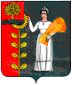 ПОСТАНОВЛЕНИЕАдминистрации сельского поселенияХворостянский сельсоветДобринского муниципального района Липецкой областиРоссийской Федерации08.08.2023                 ж.д.ст.Хворостянка                   №48Об утверждении муниципальной программы сельскогопоселения Хворостянский сельсовет «Энергосбережение и повышение энергетической эффективности» на 2023 – 2030 годы   В соответствии с Федеральным законом от 23 ноября 2009 г. №261-ФЗ «Об энергосбережении и о повышении энергетической эффективности и о внесении изменений в отдельные законодательные акты Российской Федерации», постановлением Правительства Российской Федерации от 11 февраля 2021 г. № 161 «Об утверждении требований к региональным и муниципальным программам в области энергосбережения и повышения энергетической эффективности и о признании утратившими силу некоторых актов Правительства Российской Федерации и отдельных положений некоторых актов Правительства Российской Федерации» администрация сельского поселения Хворостянский сельсовет ПОСТАНОВЛЯЕТ:1.Утвердить муниципальную программу сельского поселения Хворостянский сельсовет «Энергосбережение и повышение энергетической эффективности» на 2023 – 2030 годы  согласно приложению.2.Постановление вступает в силу со дня его официального обнародования и распространяется на правоотношения, возникшие с 01.01.2023года.3.Контроль за выполнением настоящего постановления оставляю за собой. Глава администрациисельского поселения Хворостянский сельсовет                                       В.Г. КуриловУТВЕРЖДЕНАпостановлением администрации сельского поселения Хворостянский сельсовет Добринского муниципального района Липецкой областиРоссийской Федерации      от 08.08.2023 г.  № 48МУНИЦИПАЛЬНАЯ ПРОГРАММА «Энергосбережение и повышение энергетической эффективности»на 2023 – 2030 годыПАСПОРТмуниципальной программы энергосбережения сельского поселения Хворостянский сельсовет Добринского муниципального района Липецкой области Российской Федерациина 2023-2030 годыРаздел I. Приоритеты и цель муниципальной программы, общая характеристика участия органов местного самоуправления в реализации муниципальной муниципальной программы1. Анализ тенденций и проблем в сфере энергосбережения и повышения энергетической эффективности на территории сельского поселения Хворостянский сельсовет Добринского муниципального района Липецкой области Российской ФедерацииМуниципальная программа (далее - программа) разработана в соответствии с Федеральным законом от 23 ноября 2009 г. №261-ФЗ «Об энергосбережении и о повышении энергетической эффективности и о внесении изменений в отдельные законодательные акты Российской Федерации», постановлением Правительства Российской Федерации от 11 февраля 2021 г. № 161 «Об утверждении требований к региональным и муниципальным программам в области энергосбережения и повышения энергетической эффективности и о признании утратившими силу некоторых актов Правительства Российской Федерации и отдельных положений некоторых актов Правительства Российской Федерации».Комплексная направленность программы обусловлена необходимостью решения задач в части энергосбережения и повышения энергетической эффективности во всех сферах экономики сельского поселения Хворостянский сельсовет.Реализация программы на уровне муниципального образования будет определяться качеством исполнения программ энергосбережения муниципальных учреждений, а также выполнением мероприятий, указанных в настоящей программе, их своевременной и качественной актуализацией.Механизм реализации программы базируется на принципах взаимодействия, разделения полномочий и ответственности всех участников и исполнителей программы.Приоритетами политики сельского поселения Хворостянский сельсовет в рамках настоящей программы являются:создание надежной системы обеспечения муниципальной энергетической безопасности с учетом оптимизации территориальной структуры производства и потребления топливно-энергетических ресурсов;создание правовых, организационно-управленческих, финансовых и материально-технических условий, способствующих разработке и реализации проектов в сфере энергосбережения и повышения энергетической эффективности;стимулирование привлечения внебюджетных источников финансирования в реализацию проектов по энергосбережению и повышению энергетической эффективности;повышение информированности общества о состоянии и деятельности в сфере энергосбережения и повышения энергетической эффективности.Сельское поселение Хворостянский сельсовет - муниципальное образование, представляющее собой часть территории Добринского муниципального района Липецкой области Российской Федерации, находится в пределах Окско-Донской низменности Центрального Черноземья. Климат умеренно-континентальный.Сельское поселение Хворостянский сельсовет расположено в северо-западной части Добринского района в 32 км от районного центра Добринка и в 60 км от областного центра - г. Липецка. Западная граница проходит по смежеству с Грязинским районом, на северо-востоке - с землями Дубовского и Пушкинского сельсоветов , на юго-востоке - с землями Богородицкого сельсовета, на юге - с землями Дубовского сельсовета, на юго-западе - с землями Нижнематренского сельсовета. Площадь территории - 7560 га. Население - 1491 человек или 4% от населения Добринского района. Имеет 7 сельских населенных пункта: железнодорожная станция Хворостянка (1007 чел.), деревня Новая Жизнь (18 чел.), село Салтычки (208чел.), село Никольское (27чел.), деревня Ольшанка (12чел.), село Падворские Выселки (14 чел.), деревня Казельки (9 чел.). Административным центром сельского поселения Хворостянский сельсовет является ж.д.ст.Хворостянка.Основой экономического потенциала являются предприятия сельскохозяйственного значения - производственное подразделение ООО Агрофирма «Добрыня», 16 субъектов малого бизнеса. Ведущее место занимает продукция сельского хозяйства.Социальная инфраструктура представлена 1 лечебным учреждением - Хворостянским офисом врачебной практики, 1 средней школой, 1 детским садом, 2 домами Культуры и 1 библиотекой.В настоящее время на территории сельсовета находится 7 торговых предприятий, в т.ч. 2 магазина потребительской кооперации, т.е. ООО «Добринский Кооперато», 1 торговый павильон индивидуальных предпринимателей, 2 точки на почтовых отделениях связи, кафе «Садко».Имеются современные системы связи. В 2020 году на ст. Хворостянка проводилось подключение высокоскоростного интернета частным домам и организациям. Села сельского поселения соединены с райцентром Добринка автобусным сообщением. Ежедневно выполняется два рейса пригородных маршрутов. Кроме того, через ст.Хворостянка, с.Салтычки, с.Никольское, с.Падворские Выселки проходит междугородний автобус, ежедневно выполняющий рейс Воронеж - Добринка, по выходным Грязи - Березнеговка, ежедневно и ежечасно через ст. Хворостянка проходят междугородние рейсы по маршрутам Липецк-Добринка и Добринка-Липецк. Через ст. Хворостянка проходит юго-восточная железнодорожная дорога - это дополнительное соединение с районным и областным центром.Значительный природно-ресурсный потенциал является определяющим фактором социально -экономического развития сельского поселения.Энергосбережение и повышение эффективности использования ресурсов в жилищном фондеВ соответствии с требованиями Федерального закона от 23 ноября 2009 г. № 261-ФЗ «Об энергосбережении и о повышении энергетической эффективности и о внесении изменений в отдельные законодательные акты Российской Федерации» при планировании работ по капитальному ремонту жилищного фонда учитывается применение новых энергосберегающих материалов и технологий.Нормативными правовыми актами муниципального образования также регламентировано, что виды работ по капитальному ремонту многоквартирных домов должны проводиться с соблюдением требований энергетической эффективности, предъявляемых к многоквартирным домам, вводимым в эксплуатацию после проведения капитального ремонта, в соответствии с законодательством Российской Федерации.Так, при капитальном ремонте жилищного фонда реализуются следующие мероприятия:капитальный ремонт и замена кровли;утепление чердачных перекрытий;утепление цокольных и подвальных этажей;замена старых окон на современные оконные блоки (с двухкамерными стеклопакетами);установка оптико-акустических светодиодных светильников.При замене инженерных систем предусматривается установка приборов учета потребления ресурсов.Кроме того, в муниципальном образовании продолжаются текущие работы по ремонту жилищного фонда, в рамках которых осуществляются следующие виды работ:восстановление теплового контура зданий путем герметизации швов, уплотнения и утепления оконных и дверных блоков в подъездах, установка доводчиков, закрытие подвальных и чердачных помещений;установка источников освещения, оборудованных энергосберегающими технологиями (датчиками движения, присутствия), замена ламп накаливания на энергосберегающие лампы;текущий ремонт инженерных коммуникаций, восстановление изоляции трубопроводов систем отопления, теплообменников, систем горячего и холодного водоснабжения, ревизия систем отопления с установкой (заменой) запорной и регулирующей арматуры, воздуховыпускных клапанов (кранов), промывка и регулировка гидравлических параметров систем отопления.В целом в жилищном фонде имеется потенциал экономии энергетических ресурсов и воды. В результате установки приборов учета используемых ресурсов потребитель получает возможность определить фактический объем их потребления. Изменение бытовых привычек собственников и нанимателей жилищного фонда позволяет достичь экономии ресурсов в размере до 10%.Повышение энергетической эффективности объектов коммунальной инфраструктуры и электроэнергетикиС целью повышения энергетической эффективности объектов коммунальной инфраструктуры и электроэнергетики реализуются мероприятия, направленные на решение следующих задач:повышение надежности систем коммунальной инфраструктуры;снижение потерь энергетических ресурсов и воды;повышение качества оказываемых услуг тепло-, водо-, электро-, газоснабжения;повышение эффективности производства электрической и тепловой энергии;внедрение инновационных энергосберегающих технологий;сокращение удельных расходов топлива на выработку электрической и тепловой энергии;расширение использования возобновляемых источников энергии.Информационное обеспечение, пропаганда и повышение уровня грамотности по вопросам энергосбережения и повышения энергетической эффективностиФормирование бережливой модели поведения направлено на стимулирование позитивного общественного мнения о необходимости энергосбережения и повышения энергетической эффективности и планируется путем проведения комплекса мероприятий для различных целевых групп.Реализация основных положений действующего законодательства об энергосбережении и формирование энергосберегающего образа жизни невозможны без соответствующей пропаганды.Пропаганда энергосбережения подразумевает под собой решение целого ряда взаимоувязанных задач. Прежде всего это информационное обеспечение энергопотребителей и руководителей, ответственных за принятие решений, о возможностях и выгодах экономии энергии, наличии и стоимости различных типов энергосберегающего оборудования, приборов и услуг по энергосбережению. При этом адаптированная информация должна быть адресована:крупным промышленным потребителям;работникам ресурсоснабжающих и сетевых организаций;муниципальным учреждениям;управляющим компаниям;бытовым потребителям и пр.Успешная реализация программы энергосбережения и повышения энергетической эффективности возможна лишь при заинтересованности и сознательном активном участии в ее реализации максимального числа производителей и потребителей энергоресурсов, а также руководителей, ответственных за принятие стратегических решений в экономике.К механизмам воздействия пропаганды относятся:средства массовой информации: телевидение, радио, газеты, журналы;использование рекламных площадей (перетяжки, щиты, транспорт);использование информационно-телекоммуникационной сети «Интернет»;использование печатной продукции (листовок, буклетов, брошюр).Необходимо проводить агитационную работу на предприятиях, в организациях и учреждениях: разъяснительная работа с персоналом, оформление помещений плакатами и табличками о необходимости экономии энергоресурсов, о выключении света, закрытии окон, входных дверей и пр.2. Цель, задачи и приоритеты развития энергосбережения и повышения энергетической эффективности на территории муниципального образованияОсновной целью программы является повышение энергетической эффективности в производственной (промышленность, транспорт) и непроизводственной (муниципальный сектор) сферах муниципального образования при неуклонном повышении качества жизни, конкурентоспособности выпускаемой продукции, снижении расходов на первичные энергоносители и уменьшении негативного воздействия на окружающую среду.Достижению поставленной в программе цели способствует решение следующих задач:формирование эффективной системы управления энергосбережением и повышение энергетической эффективности в муниципальном образовании при неуклонном повышении качества жизни населения, конкурентоспособности выпускаемой продукции;поэтапное замещение различного транспорта и оборудования, работающих на традиционных видах топлива, транспортом и оборудованием, работающими на сжиженном природном газе и электродвигателях с питанием от независимого источника электроэнергии, для снижения транспортных и финансовых издержек и уменьшения негативного воздействия транспорта на окружающую среду;обеспечение устойчивого процесса повышения эффективности энергопотребления в секторах экономики муниципального образования, в том числе за счет внедрения механизмов стимулирования энергосбережения и повышения энергетической эффективности, реализации энергосберегающих проектов, активизирующих деятельность хозяйствующих субъектов и населения по реализации потенциала энергосбережения;стимулирование привлечения внебюджетных инвестиций в реализацию мероприятий (проектов) в области энергосбережения и повышения энергетической эффективности.3. Основные направления развития энергосбережения и повышения энергетической эффективности на территории муниципального образованияОсновными ожидаемыми результатами реализации настоящей программы являются:экономия средств на приобретении энергетических ресурсов всеми потребителями энергоресурсов;экономия природных ресурсов и снижение уровня загрязнения окружающей среды в результате сокращения объемов переработки первичных энергетических ресурсов;повышение качества жизни и улучшение здоровья населения;снижение удельных расходов энергетических ресурсов и воды всеми категориями потребителей в муниципальном образовании;снижение эксплуатационных издержек при производстве и транспортировке энергетических ресурсов и воды.Раздел II. Перечень и сведения о целевых показателях (индикаторах) программы с расшифровкой плановых значений по годам ее реализацииЦелевыми показателями (индикаторами) программы являются:1) целевые показатели, характеризующие оснащенность приборами учета используемых энергетических ресурсов;2) целевые показатели, характеризующие уровень использования источников тепловой энергии, функционирующих в режиме комбинированной выработки тепловой и электрической энергии, и (или) возобновляемых источников энергии;3) целевые показатели в муниципальном секторе;4) целевые показатели в жилищном фонде;5) целевые показатели в промышленности, энергетике и системах коммунальной инфраструктуры;6) целевые показатели в транспортном комплексе.К целевым показателям, характеризующим оснащенность приборами учета используемых энергетических ресурсов, относятся:а) доля многоквартирных домов, оснащенных коллективными (общедомовыми) приборами учета используемых энергетических ресурсов по видам коммунальных ресурсов, в общем числе многоквартирных домов, процентов;б) доля жилых, нежилых помещений в многоквартирных домах, жилых домах (домовладениях), оснащенных индивидуальными приборами учета используемых энергетических ресурсов по видам коммунальных ресурсов, в общем количестве жилых, нежилых помещений в многоквартирных домах, жилых домах (домовладениях), процентов;в) доля потребляемых муниципальными учреждениями природного газа, тепловой энергии, электрической энергии и воды, приобретаемых по приборам учета, в общем объеме потребляемых природного газа, тепловой энергии, электрической энергии и воды муниципальными учреждениями, процентов.К целевым показателям, характеризующим уровень использования источников тепловой энергии, функционирующих в режиме комбинированной выработки тепловой и электрической энергии, и (или) возобновляемых источников энергии, относятся:а) доля тепловой энергии, отпущенной в тепловые сети от источников тепловой энергии, функционирующих в режиме комбинированной выработки тепловой и электрической энергии, в общем объеме производства тепловой энергии в системах централизованного теплоснабжения, процентов;б) ввод мощностей генерирующих объектов, функционирующих на основе использования возобновляемых источников энергии (без учета гидроэлектростанций установленной мощностью свыше 25 МВт, МВт.К целевым показателям, характеризующим потребление энергетических ресурсов в муниципальных организациях, находящихся в ведении органов местного самоуправления, относятся:а) удельный расход тепловой энергии зданиями и помещениями учебно-воспитательного назначения, Гкал/м;б) удельный расход электрической энергии зданиями и помещениями учебно-воспитательного назначения, кВт*ч/м2;в) удельный расход тепловой энергии зданиями и помещениями здравоохранения и социального обслуживания населения, Гкал/м2;г) удельный расход электрической энергии зданиями и помещениями здравоохранения и социального обслуживания населения, кВт*ч /м2;д) объем потребления дизельного и иного топлива, мазута, природного газа, тепловой энергии, электрической энергии, угля и воды муниципальным учреждением, куб. м, Гкал, кВт*ч.К целевым показателям, характеризующим использование энергетических ресурсов в жилищно-коммунальном хозяйстве, относятся:а) доля многоквартирных домов, имеющих класс энергетической эффективности «В» и выше, процентов;б) удельный расход тепловой энергии в многоквартирных домах, Гкал/м;в) удельный расход электрической энергии в многоквартирных домах, кВт*ч /м2;г) удельный расход холодной воды в многоквартирных домах (в расчете на 1 жителя), куб. м/чел.;д) удельный расход горячей воды в многоквартирных домах (в расчете на 1 жителя), куб. м/чел.К целевым показателям, характеризующим использование энергетических ресурсов в промышленности, энергетике и системах коммунальной инфраструктуры, относятся:а) энергоемкость промышленного производства для производства трех видов продукции, работ (услуг), составляющих основную долю потребления энергетических ресурсов на территории муниципального образования в сфере промышленного производства, тонн усл. топлива/ед. продукции;б) удельный расход топлива на отпуск электрической энергии тепловыми электростанциями, тонн усл. топлива/млн. кВт*ч;в) удельный расход топлива на отпущенную тепловую энергию с коллекторов тепловых электростанций, тонн усл. топлива/тыс. Гкал;г) удельный расход топлива на отпущенную с коллекторов котельных в тепловую сеть тепловую энергию, тонн усл. топлива/тыс. Гкал;д) доля потерь электрической энергии при ее передаче по распределительным сетям в общем объеме переданной электрической энергии, процентов;е) доля потерь тепловой энергии при ее передаче в общем объеме переданной тепловой энергии, процентов;ж) доля энергоэффективных источников света в системах уличного освещения, процентов.К целевым показателям, характеризующим использование энергетических ресурсов в транспортном комплексе, относятся:а) количество высокоэкономичных по использованию моторного топлива и электрической энергии (в том числе относящихся к объектам с высоким классом энергетической эффективности) транспортных средств, относящихся к общественному транспорту, регулирование тарифов на услуги по перевозке на котором осуществляется муниципальным образованием, единиц;б) количество транспортных средств, использующих природный газ, газовые смеси, сжиженный углеводородный газ в качестве моторного топлива, регулирование тарифов на услуги по перевозке на которых осуществляется муниципальным образованием, единиц;в) количество транспортных средств (включая легковые электромобили) с автономным источником электрического питания, зарегистрированных на территории муниципального образования, единиц;г) количество электромобилей легковых с автономным источником электрического питания, зарегистрированных на территории муниципального образования, единиц;д) количество транспортных средств с автономным источником электрического питания, относящихся к общественному транспорту, зарегистрированных на территории муниципального образования, единиц.В результате реализации мероприятий программы ожидается достижение к 2031 году следующих целевых показателей (индикаторов):количество энергосервисных договоров (контрактов), заключенных органами местного самоуправления, муниципальными учреждениями, находящимися в ведении органов местного самоуправления, предметом которых является осуществление исполнителем действий, направленных на энергосбережение и повышение энергетической эффективности использования энергетических ресурсов на территории муниципального образования:в 2023 году - 0 единиц;в 2024 году - 0 единиц;в 2025 году - 0 единиц;в 2026 - 2030 году - 0 единиц;доля объема электрической энергии, расчеты за которую осуществляются с использованием приборов учета, в общем объеме электрической энергии, потребляемой (используемой) на территории муниципального образования:в 2023 году - 100 процентов;в 2024 году - 100 процентов;в 2025 году - 100 процентов;в 2026 - 2030 году - 100 процентов;доля многоквартирных домов, оснащенных коллективными (общедомовыми) приборами учета электрической энергии, в общем числе многоквартирных домов:в 2023 году – 0,0 процентов;в 2024 году - 0,0 процентов;в 2025 году - 0,0 процентов;в 2026 - 2030 году - 0,0 процентов;доля многоквартирных домов, оснащенных коллективными (общедомовыми) приборами доля многоквартирных домов, оснащенных коллективными (общедомовыми) приборами учета природного газа, в общем числе многоквартирных домов:в 2023 году – 0,0 процентов;в 2024 году - 0,0 процентов;в 2025 году - 0,0 процентов;в 2026 - 2030 году - 0,0 процентов;доля жилых, нежилых помещений в многоквартирных домах, жилых домах (домовладениях), оснащенных индивидуальными приборами учета электрической энергии, в общем количестве жилых, нежилых помещений в многоквартирных домах, жилых домах (домовладениях):в 2023 году – 62,5 процентов;в 2024 году – 62,5 процентов;в 2025 году – 62,5 процентов;в 2026 - 2030 году - 62,5 процентов;доля жилых, нежилых помещений в многоквартирных домах, жилых домах (домовладениях), оснащенных индивидуальными приборами учета природного газа, в общем количестве жилых, нежилых помещений в многоквартирных домах, жилых домах (домовладениях):в 2023 году – 37,5 процентов;в 2024 году – 37,5 процентов;в 2025 году – 37,5 процентов;в 2026 - 2030 году - 37,5 процентов;доля потребляемой муниципальными учреждениями электрической энергии, приобретенной по приборам учета, в общем объеме потребляемой электрической энергии муниципальными учреждениями:в 2023 году - 100 процентов;в 2024 году - 100 процентов;в 2025 году - 100 процентов;в 2026 - 2030 году - 100 процентов;ввод мощностей генерирующих объектов, функционирующих на основе использования возобновляемых источников энергии, на территории муниципального образования (без учета гидроэлектростанций установленной мощностью свыше 10 МВт):в 2023 году - 0 МВт;в 2024 году - 0 МВт;в 2025 году - 0 МВт;в 2026 - 2030 году - 0 МВт;энергоемкость промышленного производства для производства трех видов продукции, работ (услуг), составляющих основную долю потребления энергетических ресурсов на территории муниципального образования в сфере промышленного производства:в 2023 году – 0,0 тонн усл. топлива на ед. продукции;в 2024 году – 0,0 тонн усл. топлива на ед. продукции;в 2025 году – 0,0 тонн усл. топлива на ед. продукции;в 2026 - 2030 году – 0,0 тонны усл. топлива на ед. продукции;количество высокоэкономичных по использованию моторного топлива и электрической энергии (в том числе относящихся к объектам с высоким классом энергетической эффективности) транспортных средств, относящихся к общественному транспорту, регулирование тарифов на услуги по перевозке на котором осуществляется муниципальным образованием:в 2023 году - 0 единиц;в 2024 году - 0 единиц;в 2025 году - 0 единиц;в 2026 - 2030 году - 0 единиц;количество транспортных средств (включая легковые электромобили) с автономным источником электрического питания, зарегистрированных на территории муниципального образования:в 2023 году - 0 единиц;в 2024 году - 0 единиц;в 2025 году - 0 единиц;в 2026 - 2030 году - 0 единиц;количество транспортных средств, использующих природный газ, газовые смеси, сжиженный углеводородный газ в качестве моторного топлива, регулирование тарифов на услуги по перевозке на которых осуществляется муниципальным образованием:в 2023 году - 0 единиц;в 2024 году - 0 единиц;в 2025 году - 0 единиц;в 2026 - 2030 году - 0 единиц;количество транспортных средств с автономным источником электрического питания, относящихся к общественному транспорту, зарегистрированных на территории муниципального образования:в 2023 году - 0 единиц;в 2024 году - 0 единиц;в 2025 году - 0 единиц;в 2026 - 2030 году - 0 единиц;количество электромобилей легковых с автономным источником электрического питания, зарегистрированных на территории муниципального образования:в 2023 году - 0 единиц;в 2024 году - 0 единиц;в 2025 году - 0 единиц;в 2026 - 2030 году - 0 единиц;удельный расход электрической энергии в многоквартирных домах, расположенных на территории муниципального образования:в 2023 году – 10,96 кВт*ч/м2;в 2024 году – 10,96 кВт*ч/м2;в 2025 году – 10,96  кВт*ч/м2;в 2026 - 2030 году – 10,96 кВт*ч/м2;доля многоквартирных домов, имеющих класс энергетической эффективности «B» и выше:в 2023 году - 0,0 процента;в 2024 году - 0,0 процента;в 2025 году - 0,0 процента;в 2026 - 2030 году - 0,0 процента;удельный расход топлива на отпуск электрической энергии тепловыми электростанциями на территории муниципального образования:в 2023 году – 0,0 тонн усл. топлива/млн. кВт*ч;в 2024 году – 0,0  тонн усл. топлива/млн. кВт*ч;в 2025 году – 0,0  тонн усл. топлива/млн. кВт*ч;в 2026 - 2030 году – 0,0  тонн усл. топлива/млн. кВт*ч;доля потерь электрической энергии при ее передаче по распределительным сетям в общем объеме переданной электрической энергии на территории муниципального образования:в 2023 году – 0,0 процента;в 2024 году – 0,0процента;в 2025 году – 0,0 процента;в 2026 - 2030 году – 0,0 процента;доля энергоэффективных источников света в системах уличного освещения на территории муниципального образования:в 2023 году – 90,0 процента;в 2024 году – 90,0 процента;в 2025 году – 90,0 процента;в 2026 - 2030 году – 90,0 процента;доля энергоэффективных капитальных ремонтов многоквартирных домов в общем объеме проведенных капитальных ремонтов многоквартирных домов на территории муниципального образования:в 2023 году – 0,0 процента;в 2024 году – 0,0 процента;в 2025 году – 0,0 процента;в 2026 - 2030 году – 0,0 процента;объем потребления природого газа муниципальными учреждениями:в 2023 году – 4640 Гкал;в 2024 году – 4640 Гкал;в 2025 году – 4640 Гкал;в 2026 - 2030 году – 4640 Гкал;объем потребления электрической энергии муниципальными учреждениями:в 2023 году - 5410,0 кВт*ч;в 2024 году - 5410,0 кВт*ч;в 2025 году - 5410,0 кВт*ч;в 2026 - 2030 году - 5410,0кВт*ч;Раздел III. Характеристики основных мероприятий, мероприятий программы с указанием сроков и этапов их реализацииВ рамках программы будут реализованы мероприятия по энергосбережению и повышению энергетической эффективности, в том числе:а) по оснащению приборами учета используемых энергетических ресурсов в жилищном фонде, в том числе с использованием интеллектуальных приборов учета, автоматизированных систем и систем диспетчеризации;б) по энергосбережению и повышению энергетической эффективности жилищного фонда, в том числе по проведению энергоэффективного капитального ремонта общего имущества в многоквартирных домах;в) по энергосбережению и повышению энергетической эффективности систем коммунальной инфраструктуры, направленных на развитие жилищно-коммунального хозяйства;г) по оснащению приборами учета используемых энергетических ресурсов в организациях с участием муниципального образования, в том числе с использованием интеллектуальных приборов учета, автоматизированных систем, систем диспетчеризации и систем удаленного сбора данных;д) по энергосбережению в организациях с участием муниципального образования и повышению энергетической эффективности этих организаций;е) по выявлению бесхозяйных объектов недвижимого имущества, используемых для передачи энергетических ресурсов (включая газоснабжение, тепло- и электроснабжение), организации постановки таких объектов на учет в качестве бесхозяйных объектов недвижимого имущества и последующему признанию права муниципальной собственности на такие бесхозяйные объекты недвижимого имущества;ж) по организации управления бесхозяйными объектами недвижимого имущества, используемыми для передачи энергетических ресурсов, с момента выявления таких объектов, в том числе определению источника компенсации возникающих при их эксплуатации нормативных потерь энергетических ресурсов (включая тепловую энергию, электрическую энергию), в частности за счет включения расходов на компенсацию указанных потерь в тариф организации, управляющей такими объектами, в соответствии с законодательством Российской Федерации;з) по стимулированию производителей и потребителей энергетических ресурсов, организаций, осуществляющих передачу энергетических ресурсов, проведению мероприятий по энергосбережению, повышению энергетической эффективности и сокращению потерь энергетических ресурсов;и) по увеличению объемов использования в качестве источников энергии вторичных энергетических ресурсов и (или) возобновляемых источников энергии, в том числе установке и внедрению солнечных электрических систем (крышных и фасадных), а также строительству солнечных электростанций;к) по энергосбережению в транспортном комплексе и повышению его энергетической эффективности, в том числе замещению бензина и дизельного топлива, используемых транспортными средствами в качестве моторного топлива, альтернативными видами моторного топлива - природным газом, газовыми смесями, сжиженным углеводородным газом, электрической энергией, иными альтернативными видами моторного топлива с учетом доступности использования, близости расположения к источникам природного газа, газовых смесей, электрической энергии, иных альтернативных видов моторного топлива и экономической целесообразности такого замещения;л) по иным вопросам, определенным органами государственной власти Липецкой области, органами местного самоуправления;м) по информационному обеспечению указанных в подпунктах «а» - «к» настоящего раздела мероприятий, в том числе информированию потребителей энергетических ресурсов об указанных мероприятиях и о способах энергосбережения и повышения энергетической эффективности;н) по внедрению принципов качественного, экологического, социального и корпоративного управления (ESG) в деятельности хозяйствующих субъектов.Основные мероприятия программы направлены на реализацию поставленных целей и задач программы и представляют собой систему мер, сгруппированных по сферам реализации, скоординированных по срокам и ответственным исполнителям, и обеспечивают комплексный подход и координацию работы всех участников программы с целью достижения намеченных результатов.Программа объединяет четыре основных мероприятия:Основное мероприятие 1 «Организационные мероприятия».Реализация основного мероприятия обеспечит формирование системы мониторинга, контроля энергопотребления и действенных стимулов к энергосбережению на всех уровнях бюджетной системы муниципального образования, создание эффективной организационной, информационно-консультационной и образовательной поддержки реализации мероприятий в области энергосбережения и повышения энергетической эффективности, а также обеспечит условия для привлечения внебюджетных средств на основе энергосервисных контрактов для реализации энергосберегающих проектов.В рамках данного основного мероприятия предусмотрена реализация следующих мероприятий:Мероприятие 1.1 «Мониторинг и разработка нормативных правовых актов муниципального образования в сфере энергосбережения и повышения энергетической эффективности».Мероприятие 1.2 «Организация и проведение обучающих семинаров, конкурсов, конференций по вопросам энергосбережения и повышения энергетической эффективности».Мероприятие 1.3 «Информационная поддержка и пропаганда энергосбережения и повышения энергетической эффективности на территории муниципального образования».Мероприятие 1.4 «Разработка и корректировка программ энергосбережения организаций, подведомственных органам местного самоуправления».Мероприятие 1.5 «Содействие заключению энергосервисных договоров (контрактов) муниципальными учреждениями, органами местного самоуправления».Основное мероприятие 2 «Энергоэффективность в отдельных отраслях экономики».Основное мероприятие направлено на снижение издержек производства за счет снижения расходов на приобретаемые энергоресурсы, снижение затрат энергоресурсов на производство единицы продукции и повышение конкурентоспособности продукции на рынке, а также на освобождение дополнительных финансовых средств для модернизации производственных мощностей и расширение производства в самых энергоемких отраслях экономики муниципального образования.В рамках данного основного мероприятия предусмотрена реализация следующих мероприятий:Мероприятие 2.1 «Энергоэффективность в промышленности».Мероприятие 2.2 «Энергоэффективность в топливно-энергетическом комплексе».Мероприятие 2.3 «Энергоэффективность в сельском хозяйстве».Мероприятие 2.4 «Энергоэффективность в транспортном комплексе».Основное мероприятие 3 «Энергоэффективность в жилищно-коммунальном хозяйстве и жилищном фонде».Реализация основного мероприятия позволит снизить вероятность возникновения аварий за счет обновления и модернизации электрооборудования, газового оборудования, системы тепло-, водоснабжения и канализации, а также создаст комфортные условия для проживания населения и снизит расходы граждан на оплату жилищно-коммунальных услуг.В рамках данного основного мероприятия предусмотрена реализация следующих мероприятий:Мероприятие 3.1 «Энергоэффективность в жилищно-коммунальном хозяйстве».Мероприятие 3.1.1 «Теплоснабжение».Мероприятие 3.1.2 «Электроснабжение».Мероприятие 3.1.2.1 «Реализация мероприятия по разработке топливно-энергетического баланса муниципального образования».Мероприятие 3.1.2.2 «Мероприятия по энергосбережению и повышению энергетической эффективности в области электроэнергетики».Мероприятие 3.1.3 «Водоснабжение и водоотведение».Мероприятие 3.2 «Энергоэффективность в жилищном фонде».Основное мероприятие 4 «Энергоэффективность в бюджетном секторе».Мероприятием предусмотрены замена устаревших приборов учета на приборы повышенного класса точности, модернизация систем приточно-вытяжной вентиляции с установкой систем автоматического регулирования, внедрение автоматического регулирования в системы отопления и горячего водоснабжения, модернизация систем освещения с установкой энергосберегающих светильников и автоматизированных систем управления освещением, утепление теплового контура зданий, замена старых отопительных котлов в индивидуальных системах отопления организаций на энергоэффективные газовые котлы с коэффициентом полезного действия не ниже 95 процентов.За счет проведения мероприятий по модернизации электрооборудования, газового оборудования, системы тепло-, водоснабжения и канализации реализация основного мероприятия позволит обеспечить снижение затрат на энергоресурсы бюджетов всех уровней.В рамках данного основного мероприятия предусмотрена реализация следующих мероприятий:Мероприятие 4.1 «Утепление ограждающих конструкций строений, сооружений в целях энергосбережения и повышения энергетической эффективности».Мероприятие 4.2 «Энергоэффективность в бюджетном секторе в сфере теплоснабжения».Мероприятие 4.3 «Энергоэффективность в бюджетном секторе в сфере электроснабжения».Мероприятие 4.4 «Энергоэффективность в бюджетном секторе в сфере водоснабжения и водоотведения».Программа реализуется в период с 2023 по 2030 год в два этапа:1 этап - 2023 - 2025 годы;2 этап - 2026 - 2030 годы.Раздел IV. Обоснование объема финансовых ресурсов, необходимых для реализации программы (с расшифровкой по источникам финансирования, по этапам и годам реализации программы)Общий объем финансирования программы в 2023 - 2030 годах составит 73 870,00 рублей, в том числе за счет средств:федерального бюджета – 0,0  рублей;местного бюджета – 38 870,00 рублей;внебюджетных источников – 35 000,00  рублей.Прогнозируемый объем финансирования программы на 1 этапе (в 2023 - 2025 годах) составит 73 870.00 рублей, в том числе:в 2023 году – 35 000,00 рублей;в 2024 году –38 870,00 рублей;в 2025 году –0,0  рублей;из них средства:федерального бюджета –0,0  рублей, в том числе:в 2023 году - 0,0  рублей;в 2024 году - 0,0  рублей;в 2025 году - 0,0  рублей;местного бюджета – 38 870,00 рублей, в том числе:в 2023 году – 0,0 рублей;в 2024 году – 0,0  рублей;в 2025 году - 0,0  рублей;внебюджетных источников – 35 000,00 рублей, в том числе:в 2023 году – 35 000,00 рублей;в 2024 году - 0,0  рублей;в 2025 году - 0,0  рублей.На 2 этапе (в 2026 - 2030 годах) объем финансирования программы составит 0,0  рублей, из них средства:федерального бюджета –0,0  рублей;местного бюджета - 0,0  рублей;внебюджетных источников - 0,0  рублей.Объемы финансирования программы подлежат ежегодному уточнению исходя из реальных возможностей бюджетов всех уровней.Ресурсное обеспечение реализации программы за счет всех источников финансирования приведено в приложении к настоящей программе.Приложение
к муниципальной программе энергосбережениясельского поселения Хворостянский сельсоветДобринского муниципального районаЛипецкой областиРоссийской Федерации
Ресурсное обеспечение
реализации программы энергосбережения сельского поселения Хворостянский сельсовет Добринского муниципального района Липецкой области Российской Федерации» за счет всех источников финансированияОтветственный исполнитель муниципальной программы-Администрация сельского поселения Хворостянский сельсовет Добринского муниципального района Липецкой области Российской ФедерацииСоисполнители муниципальной программы-организации и предприятия сельского поселения разной сферы (по согласованию); субъекты малого и среднего предпринимательства (по согласованию).Цель муниципальной программы-повышение энергетической эффективности в производственной (промышленность, транспорт) и непроизводственной (муниципальный сектор) сферах муниципального образования при неуклонном повышении качества жизни, конкурентоспособности выпускаемой продукции, снижении расходов на первичные энергоносители и уменьшении негативного воздействия на окружающую средуЗадачи муниципальной программы-формирование эффективной системы управления энергосбережением и повышение энергетической эффективности в Муниципальном образовании при неуклонном повышении качества жизни населения, конкурентоспособности выпускаемой продукции;поэтапное замещение различного транспорта и оборудования, работающих на традиционных видах топлива, транспортом и оборудованием, работающими на сжиженном природном газе и электродвигателях с питанием от независимого источника электроэнергии, для снижения транспортных и финансовых издержек и уменьшения негативного воздействия транспорта на окружающую среду;обеспечение устойчивого процесса повышения эффективности энергопотребления в секторах экономики муниципального образования, в том числе за счет внедрения механизмов стимулирования энергосбережения и повышения энергетической эффективности, реализации энергосберегающих проектов, активизирующих деятельность хозяйствующих субъектов и населения по реализации потенциала энергосбережения;стимулирование привлечения внебюджетных инвестиций в реализацию мероприятий (проектов) в области энергосбережения и повышения энергетической эффективностиЦелевой показатель (индикатор) муниципальной программы-к 2031 году будут достигнуты следующие целевые индикаторы и показатели:количество энергосервисных договоров (контрактов), заключенных органами местного самоуправления, муниципальными учреждениями, находящимися в ведении органов местного самоуправления, предметом которых является осуществление исполнителем действий, направленных на энергосбережение и повышение энергетической эффективности использования энергетических ресурсов на территории муниципального образования - 0 единиц;доля объема электрической энергии, расчеты за которую осуществляются с использованием приборов учета, в общем объеме электрической энергии, потребляемой (используемой) на территории муниципального образования - 100 процентов;доля многоквартирных домов, оснащенных коллективными (общедомовыми) приборами учета электрической энергии, в общем числе многоквартирных домов – 0,0 процентов;доля многоквартирных домов, оснащенных коллективными (общедомовыми) приборами учета природного газа, в общем числе многоквартирных домов – 0,0 процентов;доля жилых, нежилых помещений в многоквартирных домах, жилых домах (домовладениях), оснащенных индивидуальными приборами учета электрической энергии, в общем количестве жилых, нежилых помещений в многоквартирных домах, жилых домах (домовладениях) – 62,5 процентов;доля жилых, нежилых помещений в многоквартирных домах, жилых домах (домовладениях), оснащенных индивидуальными приборами учета природного газа, в общем количестве жилых, нежилых помещений в многоквартирных домах, жилых домах (домовладениях) – 37,5 процентов;доля потребляемой муниципальными учреждениями электрической энергии, приобретенной по приборам учета, в общем объеме потребляемой электрической энергии муниципальными учреждениями - 100 процентов;доля тепловой энергии, отпущенной в тепловые сети от источников тепловой энергии, функционирующих в режиме комбинированной выработки тепловой и электрической энергии, в общем объеме производства тепловой энергии в системах централизованного теплоснабжения - 0 процентов;ввод мощностей генерирующих объектов, функционирующих на основе использования возобновляемых источников энергии, на территории муниципального образования (без учета гидроэлектростанций установленной мощностью свыше 10 МВт) - 0 МВт;энергоемкость промышленного производства для производства трех видов продукции, работ (услуг), составляющих основную долю потребления энергетических ресурсов на территории муниципального образования в сфере промышленного производства - 0,0 тонны усл. топлива на ед. продукции;количество высокоэкономичных по использованию моторного топлива и электрической энергии (в том числе относящихся к объектам с высоким классом энергетической эффективности) транспортных средств, относящихся к общественному транспорту, регулирование тарифов на услуги по перевозке на котором осуществляется муниципальным образованием - 0 единиц;количество транспортных средств (включая легковые электромобили) с автономным источником электрического питания, зарегистрированных на территории муниципального образования - 0 единиц;количество транспортных средств, использующих природный газ, газовые смеси, сжиженный углеводородный газ в качестве моторного топлива, регулирование тарифов на услуги по перевозке на которых осуществляется муниципальным образованием - 0 единиц;количество транспортных средств с автономным источником электрического питания, относящихся к общественному транспорту, зарегистрированных на территории муниципального образования - 0 единиц;количество электромобилей легковых с автономным источником электрического питания, зарегистрированных на территории муниципального образования - 0 единиц;удельный расход электрической энергии в многоквартирных домах, расположенных на территории муниципального образования – 10,96  кВт*ч/м2;доля многоквартирных домов, имеющих класс энергетической эффективности «B» и выше - 0,0 процента;удельный расход топлива на отпуск электрической энергии тепловыми электростанциями на территории муниципального образования – 0,0 тонн усл. топлива/млн. кВт*ч;доля потерь электрической энергии при ее передаче по распределительным сетям в общем объеме переданной электрической энергии на территории муниципального образования – 0,0 процента;доля энергоэффективных источников света в системах уличного освещения на территории муниципального образования – 90,0 процентов;доля энергоэффективных капитальных ремонтов многоквартирных домов в общем объеме проведенных капитальных ремонтов многоквартирных домов на территории муниципального образования - 0,0 процента;объем потребления электрической энергии муниципальными учреждениями – 5410 кВт*ч;объем потребления природного газа муниципальными учреждениями – 4640,0 куб. м.Этапы и сроки реализации муниципальной программы-2023 - 2030 годы1 этап - 2023 - 2025 годы;2 этап - 2026 - 2030 годы;Объемы финансирования муниципальной программы с разбивкой по годам реализации-прогнозируемые объемы бюджетных ассигнований на реализацию мероприятий программы в 2023 - 2030 годах составляют 73 870  рублей, в том числе:в 2023 году – 35 000,00 рублей;в 2024 году – 38 870,00 рублей;в 2025 году –     0,00  рублей;в 2026 - 2030 годах - 0,0  рублей;из них средства:федерального бюджета - 0,0  рублей, в том числе:в 2023 году - 0,0  рублей;в 2024 году - 0,0  рублей;в 2025 году - 0,0  рублей;в 2026 - 2030 годах - 0,0  рублей;местного бюджета – 38 870,00  рублей, в том числе:в 2023 году – 0,00 рублей;в 2024 году – 38 870,00 рублей;в 2025 году - 0,0  рублей;в 2026 - 2030 годах - 0,0  рублей;внебюджетных источников – 35 000,00 рублей, в том числе:в 2023 году – 35 000,00  рублей;в 2024 году - 0,0  рублей;в 2025 году - 0,0  рублей;в 2026 - 2030 годах - 0,0  рублей;Объемы финансирования мероприятий программы подлежат ежегодному уточнению исходя из возможностей бюджетов всех уровнейОжидаемые результаты реализации муниципальной программы-экономия средств на приобретении энергетических ресурсов всеми потребителями энергоресурсов;экономия природных ресурсов и снижение уровня загрязнения окружающей среды в результате сокращения объемов переработки первичных энергетических ресурсов;повышение качества жизни и улучшение здоровья населения;снижение удельных расходов энергетических ресурсов и воды всеми категориями потребителей в сельском поселении;снижение эксплуатационных издержек при производстве и транспортировке энергетических ресурсов и водыСтатусНаименование программы муниципальной программы сельского поселения Хворостянский сельсовет Добринского муниципального района Липецкой области Российской Федерации (основного мероприятия, мероприятия)Задачи программы муниципальной программы сельского поселения Хворостянский сельсовет Добринского муниципального района Липецкой области Российской ФедерацииОтветственный исполнитель, соисполнители, участникиКод бюджетной классификацииКод бюджетной классификацииКод бюджетной классификацииКод бюджетной классификацииИсточники финансированияРасходы по годам,  рублейРасходы по годам,  рублейРасходы по годам,  рублейРасходы по годам,  рублейСтатусНаименование программы муниципальной программы сельского поселения Хворостянский сельсовет Добринского муниципального района Липецкой области Российской Федерации (основного мероприятия, мероприятия)Задачи программы муниципальной программы сельского поселения Хворостянский сельсовет Добринского муниципального района Липецкой области Российской ФедерацииОтветственный исполнитель, соисполнители, участникиглавный распорядитель бюджетных средствраздел, подразделцелевая статья расходовгруппа (подгруппа) вида расходовИсточники финансирования2023202420252026 - 203012345678910111213ПрограммаЭнергосбережение в сельском поселении Хворостянский сельсовет Добринского муниципального района Липецкой области Российской Федерацииформирование эффективной системы управления энергосбережением и повышение энергетической эффективности в муниципальном образовании при неуклонном повышении качества жизни населения, конкурентоспособности выпускаемой продукции;поэтапное замещение различного транспорта и оборудования, работающих на традиционных видах топлива, транспортом и оборудованием, работающими на сжиженном природном газе и электродвигателях с питанием от независимого источника электроэнергии, для снижения транспортных и финансовых издержек и уменьшения негативного воздействия транспорта на окружающую среду;обеспечение устойчивого процесса повышения эффективности энергопотребления в секторах экономики муниципального образования, в том числе за счет внедрения механизмов стимулирования энергосбережения и повышения энергетической эффективности, реализации энергосберегающих проектов, активизирующих деятельность хозяйствующих субъектов и населения по реализации потенциала энергосбережения;стимулирование привлечения внебюджетных инвестиций в реализацию мероприятий (проектов) в области энергосбережения и повышения энергетической эффективностиАдминистрация сельского поселения Хворостянский сельсовет Добринского муниципального района Липецкой области Российской Федерации, муниципальные учрежденияххххвсего35000,0038870,000,00,0ПрограммаЭнергосбережение в сельском поселении Хворостянский сельсовет Добринского муниципального района Липецкой области Российской Федерацииформирование эффективной системы управления энергосбережением и повышение энергетической эффективности в муниципальном образовании при неуклонном повышении качества жизни населения, конкурентоспособности выпускаемой продукции;поэтапное замещение различного транспорта и оборудования, работающих на традиционных видах топлива, транспортом и оборудованием, работающими на сжиженном природном газе и электродвигателях с питанием от независимого источника электроэнергии, для снижения транспортных и финансовых издержек и уменьшения негативного воздействия транспорта на окружающую среду;обеспечение устойчивого процесса повышения эффективности энергопотребления в секторах экономики муниципального образования, в том числе за счет внедрения механизмов стимулирования энергосбережения и повышения энергетической эффективности, реализации энергосберегающих проектов, активизирующих деятельность хозяйствующих субъектов и населения по реализации потенциала энергосбережения;стимулирование привлечения внебюджетных инвестиций в реализацию мероприятий (проектов) в области энергосбережения и повышения энергетической эффективностиАдминистрация сельского поселения Хворостянский сельсовет Добринского муниципального района Липецкой области Российской Федерации, муниципальные учрежденияххххфедеральный бюджет0,00,00,00,0ПрограммаЭнергосбережение в сельском поселении Хворостянский сельсовет Добринского муниципального района Липецкой области Российской Федерацииформирование эффективной системы управления энергосбережением и повышение энергетической эффективности в муниципальном образовании при неуклонном повышении качества жизни населения, конкурентоспособности выпускаемой продукции;поэтапное замещение различного транспорта и оборудования, работающих на традиционных видах топлива, транспортом и оборудованием, работающими на сжиженном природном газе и электродвигателях с питанием от независимого источника электроэнергии, для снижения транспортных и финансовых издержек и уменьшения негативного воздействия транспорта на окружающую среду;обеспечение устойчивого процесса повышения эффективности энергопотребления в секторах экономики муниципального образования, в том числе за счет внедрения механизмов стимулирования энергосбережения и повышения энергетической эффективности, реализации энергосберегающих проектов, активизирующих деятельность хозяйствующих субъектов и населения по реализации потенциала энергосбережения;стимулирование привлечения внебюджетных инвестиций в реализацию мероприятий (проектов) в области энергосбережения и повышения энергетической эффективностиАдминистрация сельского поселения Хворостянский сельсовет Добринского муниципального района Липецкой области Российской Федерации, муниципальные учрежденияххххмуниципальный бюджет0,038870,000,00,0ПрограммаЭнергосбережение в сельском поселении Хворостянский сельсовет Добринского муниципального района Липецкой области Российской Федерацииформирование эффективной системы управления энергосбережением и повышение энергетической эффективности в муниципальном образовании при неуклонном повышении качества жизни населения, конкурентоспособности выпускаемой продукции;поэтапное замещение различного транспорта и оборудования, работающих на традиционных видах топлива, транспортом и оборудованием, работающими на сжиженном природном газе и электродвигателях с питанием от независимого источника электроэнергии, для снижения транспортных и финансовых издержек и уменьшения негативного воздействия транспорта на окружающую среду;обеспечение устойчивого процесса повышения эффективности энергопотребления в секторах экономики муниципального образования, в том числе за счет внедрения механизмов стимулирования энергосбережения и повышения энергетической эффективности, реализации энергосберегающих проектов, активизирующих деятельность хозяйствующих субъектов и населения по реализации потенциала энергосбережения;стимулирование привлечения внебюджетных инвестиций в реализацию мероприятий (проектов) в области энергосбережения и повышения энергетической эффективностиАдминистрация сельского поселения Хворостянский сельсовет Добринского муниципального района Липецкой области Российской Федерации, муниципальные учрежденияххххвнебюджетные источники35000,000,00,00,0Основное мероприятие 1Организационные мероприятияФормирование среды комплексной информационной поддержкиАдминистрация сельского поселения Хворостянский сельсовет Добринского муниципального района Липецкой области Российской Федерации, муниципальные учрежденияxxxxвсего0,00,00,00,0Основное мероприятие 1Организационные мероприятияФормирование среды комплексной информационной поддержкиАдминистрация сельского поселения Хворостянский сельсовет Добринского муниципального района Липецкой области Российской Федерации, муниципальные учрежденияххххфедеральный бюджет0,00,00,00,0Основное мероприятие 1Организационные мероприятияФормирование среды комплексной информационной поддержкиАдминистрация сельского поселения Хворостянский сельсовет Добринского муниципального района Липецкой области Российской Федерации, муниципальные учрежденияxxxxмуниципальный бюджет0,00,000,00,0Основное мероприятие 1Организационные мероприятияФормирование среды комплексной информационной поддержкиАдминистрация сельского поселения Хворостянский сельсовет Добринского муниципального района Липецкой области Российской Федерации, муниципальные учрежденияxxxxвнебюджетные источники0,00,00,00,0Основное мероприятие 1Доля многоквартирных домов, оснащенных коллективными (общедомовыми) приборами учета используемых энергетических ресурсов по видам коммунальных ресурсов в общем числе многоквартирных домов, %:Доля многоквартирных домов, оснащенных коллективными (общедомовыми) приборами учета используемых энергетических ресурсов по видам коммунальных ресурсов в общем числе многоквартирных домов, %:Доля многоквартирных домов, оснащенных коллективными (общедомовыми) приборами учета используемых энергетических ресурсов по видам коммунальных ресурсов в общем числе многоквартирных домов, %:Доля многоквартирных домов, оснащенных коллективными (общедомовыми) приборами учета используемых энергетических ресурсов по видам коммунальных ресурсов в общем числе многоквартирных домов, %:Доля многоквартирных домов, оснащенных коллективными (общедомовыми) приборами учета используемых энергетических ресурсов по видам коммунальных ресурсов в общем числе многоквартирных домов, %:Доля многоквартирных домов, оснащенных коллективными (общедомовыми) приборами учета используемых энергетических ресурсов по видам коммунальных ресурсов в общем числе многоквартирных домов, %:Доля многоквартирных домов, оснащенных коллективными (общедомовыми) приборами учета используемых энергетических ресурсов по видам коммунальных ресурсов в общем числе многоквартирных домов, %:х----Основное мероприятие 1Доля многоквартирных домов, оснащенных коллективными (общедомовыми) приборами учета электрической энергии, в общем числе многоквартирных домов, %Доля многоквартирных домов, оснащенных коллективными (общедомовыми) приборами учета электрической энергии, в общем числе многоквартирных домов, %Доля многоквартирных домов, оснащенных коллективными (общедомовыми) приборами учета электрической энергии, в общем числе многоквартирных домов, %Доля многоквартирных домов, оснащенных коллективными (общедомовыми) приборами учета электрической энергии, в общем числе многоквартирных домов, %Доля многоквартирных домов, оснащенных коллективными (общедомовыми) приборами учета электрической энергии, в общем числе многоквартирных домов, %Доля многоквартирных домов, оснащенных коллективными (общедомовыми) приборами учета электрической энергии, в общем числе многоквартирных домов, %Доля многоквартирных домов, оснащенных коллективными (общедомовыми) приборами учета электрической энергии, в общем числе многоквартирных домов, %х0,00,00,00,0Основное мероприятие 1Доля многоквартирных домов, оснащенных коллективными (общедомовыми) приборами учета тепловой энергии, в общем числе многоквартирных домов, %Доля многоквартирных домов, оснащенных коллективными (общедомовыми) приборами учета тепловой энергии, в общем числе многоквартирных домов, %Доля многоквартирных домов, оснащенных коллективными (общедомовыми) приборами учета тепловой энергии, в общем числе многоквартирных домов, %Доля многоквартирных домов, оснащенных коллективными (общедомовыми) приборами учета тепловой энергии, в общем числе многоквартирных домов, %Доля многоквартирных домов, оснащенных коллективными (общедомовыми) приборами учета тепловой энергии, в общем числе многоквартирных домов, %Доля многоквартирных домов, оснащенных коллективными (общедомовыми) приборами учета тепловой энергии, в общем числе многоквартирных домов, %Доля многоквартирных домов, оснащенных коллективными (общедомовыми) приборами учета тепловой энергии, в общем числе многоквартирных домов, %х----Основное мероприятие 1Доля многоквартирных домов, оснащенных коллективными (общедомовыми) приборами учета природного газа, в общем числе многоквартирных домов, %Доля многоквартирных домов, оснащенных коллективными (общедомовыми) приборами учета природного газа, в общем числе многоквартирных домов, %Доля многоквартирных домов, оснащенных коллективными (общедомовыми) приборами учета природного газа, в общем числе многоквартирных домов, %Доля многоквартирных домов, оснащенных коллективными (общедомовыми) приборами учета природного газа, в общем числе многоквартирных домов, %Доля многоквартирных домов, оснащенных коллективными (общедомовыми) приборами учета природного газа, в общем числе многоквартирных домов, %Доля многоквартирных домов, оснащенных коллективными (общедомовыми) приборами учета природного газа, в общем числе многоквартирных домов, %Доля многоквартирных домов, оснащенных коллективными (общедомовыми) приборами учета природного газа, в общем числе многоквартирных домов, %х0,00,00,00,0Основное мероприятие 1Доля жилых, нежилых помещений в многоквартирных домах, жилых домах (домовладениях), оснащенных индивидуальными приборами учета используемых энергетических ресурсов по видам коммунальных ресурсов, в общем количестве жилых, нежилых помещений в многоквартирных домах, жилых домах (домовладениях), %Доля жилых, нежилых помещений в многоквартирных домах, жилых домах (домовладениях), оснащенных индивидуальными приборами учета используемых энергетических ресурсов по видам коммунальных ресурсов, в общем количестве жилых, нежилых помещений в многоквартирных домах, жилых домах (домовладениях), %Доля жилых, нежилых помещений в многоквартирных домах, жилых домах (домовладениях), оснащенных индивидуальными приборами учета используемых энергетических ресурсов по видам коммунальных ресурсов, в общем количестве жилых, нежилых помещений в многоквартирных домах, жилых домах (домовладениях), %Доля жилых, нежилых помещений в многоквартирных домах, жилых домах (домовладениях), оснащенных индивидуальными приборами учета используемых энергетических ресурсов по видам коммунальных ресурсов, в общем количестве жилых, нежилых помещений в многоквартирных домах, жилых домах (домовладениях), %Доля жилых, нежилых помещений в многоквартирных домах, жилых домах (домовладениях), оснащенных индивидуальными приборами учета используемых энергетических ресурсов по видам коммунальных ресурсов, в общем количестве жилых, нежилых помещений в многоквартирных домах, жилых домах (домовладениях), %Доля жилых, нежилых помещений в многоквартирных домах, жилых домах (домовладениях), оснащенных индивидуальными приборами учета используемых энергетических ресурсов по видам коммунальных ресурсов, в общем количестве жилых, нежилых помещений в многоквартирных домах, жилых домах (домовладениях), %Доля жилых, нежилых помещений в многоквартирных домах, жилых домах (домовладениях), оснащенных индивидуальными приборами учета используемых энергетических ресурсов по видам коммунальных ресурсов, в общем количестве жилых, нежилых помещений в многоквартирных домах, жилых домах (домовладениях), %х----Основное мероприятие 1Доля жилых, нежилых помещений в многоквартирных домах, жилых домах (домовладениях), оснащенных индивидуальными приборами учета электрической энергии, в общем количестве жилых, нежилых помещений в многоквартирных домах, жилых домах (домовладениях), %Доля жилых, нежилых помещений в многоквартирных домах, жилых домах (домовладениях), оснащенных индивидуальными приборами учета электрической энергии, в общем количестве жилых, нежилых помещений в многоквартирных домах, жилых домах (домовладениях), %Доля жилых, нежилых помещений в многоквартирных домах, жилых домах (домовладениях), оснащенных индивидуальными приборами учета электрической энергии, в общем количестве жилых, нежилых помещений в многоквартирных домах, жилых домах (домовладениях), %Доля жилых, нежилых помещений в многоквартирных домах, жилых домах (домовладениях), оснащенных индивидуальными приборами учета электрической энергии, в общем количестве жилых, нежилых помещений в многоквартирных домах, жилых домах (домовладениях), %Доля жилых, нежилых помещений в многоквартирных домах, жилых домах (домовладениях), оснащенных индивидуальными приборами учета электрической энергии, в общем количестве жилых, нежилых помещений в многоквартирных домах, жилых домах (домовладениях), %Доля жилых, нежилых помещений в многоквартирных домах, жилых домах (домовладениях), оснащенных индивидуальными приборами учета электрической энергии, в общем количестве жилых, нежилых помещений в многоквартирных домах, жилых домах (домовладениях), %Доля жилых, нежилых помещений в многоквартирных домах, жилых домах (домовладениях), оснащенных индивидуальными приборами учета электрической энергии, в общем количестве жилых, нежилых помещений в многоквартирных домах, жилых домах (домовладениях), %х62,562,562,562,5Основное мероприятие 1Доля жилых, нежилых помещений в многоквартирных домах, жилых домах (домовладениях), оснащенных индивидуальными приборами учета тепловой энергии, в общем количестве жилых, нежилых помещений в многоквартирных домах, жилых домах (домовладениях), %Доля жилых, нежилых помещений в многоквартирных домах, жилых домах (домовладениях), оснащенных индивидуальными приборами учета тепловой энергии, в общем количестве жилых, нежилых помещений в многоквартирных домах, жилых домах (домовладениях), %Доля жилых, нежилых помещений в многоквартирных домах, жилых домах (домовладениях), оснащенных индивидуальными приборами учета тепловой энергии, в общем количестве жилых, нежилых помещений в многоквартирных домах, жилых домах (домовладениях), %Доля жилых, нежилых помещений в многоквартирных домах, жилых домах (домовладениях), оснащенных индивидуальными приборами учета тепловой энергии, в общем количестве жилых, нежилых помещений в многоквартирных домах, жилых домах (домовладениях), %Доля жилых, нежилых помещений в многоквартирных домах, жилых домах (домовладениях), оснащенных индивидуальными приборами учета тепловой энергии, в общем количестве жилых, нежилых помещений в многоквартирных домах, жилых домах (домовладениях), %Доля жилых, нежилых помещений в многоквартирных домах, жилых домах (домовладениях), оснащенных индивидуальными приборами учета тепловой энергии, в общем количестве жилых, нежилых помещений в многоквартирных домах, жилых домах (домовладениях), %Доля жилых, нежилых помещений в многоквартирных домах, жилых домах (домовладениях), оснащенных индивидуальными приборами учета тепловой энергии, в общем количестве жилых, нежилых помещений в многоквартирных домах, жилых домах (домовладениях), %х----Основное мероприятие 1Доля жилых, нежилых помещений в многоквартирных домах, жилых домах (домовладениях), оснащенных индивидуальными приборами учета природного газа, в общем количестве жилых, нежилых помещений в многоквартирных домах, жилых домах (домовладениях), %Доля жилых, нежилых помещений в многоквартирных домах, жилых домах (домовладениях), оснащенных индивидуальными приборами учета природного газа, в общем количестве жилых, нежилых помещений в многоквартирных домах, жилых домах (домовладениях), %Доля жилых, нежилых помещений в многоквартирных домах, жилых домах (домовладениях), оснащенных индивидуальными приборами учета природного газа, в общем количестве жилых, нежилых помещений в многоквартирных домах, жилых домах (домовладениях), %Доля жилых, нежилых помещений в многоквартирных домах, жилых домах (домовладениях), оснащенных индивидуальными приборами учета природного газа, в общем количестве жилых, нежилых помещений в многоквартирных домах, жилых домах (домовладениях), %Доля жилых, нежилых помещений в многоквартирных домах, жилых домах (домовладениях), оснащенных индивидуальными приборами учета природного газа, в общем количестве жилых, нежилых помещений в многоквартирных домах, жилых домах (домовладениях), %Доля жилых, нежилых помещений в многоквартирных домах, жилых домах (домовладениях), оснащенных индивидуальными приборами учета природного газа, в общем количестве жилых, нежилых помещений в многоквартирных домах, жилых домах (домовладениях), %Доля жилых, нежилых помещений в многоквартирных домах, жилых домах (домовладениях), оснащенных индивидуальными приборами учета природного газа, в общем количестве жилых, нежилых помещений в многоквартирных домах, жилых домах (домовладениях), %х37,537,537,537,5Основное мероприятие 1Доля потребляемых муниципальными учреждениями природного газа, тепловой энергии, электрической энергии и воды, приобретаемых по приборам учета, в общем объеме потребляемых природного газа, тепловой энергии, электрической энергии и воды муниципальными учреждениями, %:Доля потребляемых муниципальными учреждениями природного газа, тепловой энергии, электрической энергии и воды, приобретаемых по приборам учета, в общем объеме потребляемых природного газа, тепловой энергии, электрической энергии и воды муниципальными учреждениями, %:Доля потребляемых муниципальными учреждениями природного газа, тепловой энергии, электрической энергии и воды, приобретаемых по приборам учета, в общем объеме потребляемых природного газа, тепловой энергии, электрической энергии и воды муниципальными учреждениями, %:Доля потребляемых муниципальными учреждениями природного газа, тепловой энергии, электрической энергии и воды, приобретаемых по приборам учета, в общем объеме потребляемых природного газа, тепловой энергии, электрической энергии и воды муниципальными учреждениями, %:Доля потребляемых муниципальными учреждениями природного газа, тепловой энергии, электрической энергии и воды, приобретаемых по приборам учета, в общем объеме потребляемых природного газа, тепловой энергии, электрической энергии и воды муниципальными учреждениями, %:Доля потребляемых муниципальными учреждениями природного газа, тепловой энергии, электрической энергии и воды, приобретаемых по приборам учета, в общем объеме потребляемых природного газа, тепловой энергии, электрической энергии и воды муниципальными учреждениями, %:Доля потребляемых муниципальными учреждениями природного газа, тепловой энергии, электрической энергии и воды, приобретаемых по приборам учета, в общем объеме потребляемых природного газа, тепловой энергии, электрической энергии и воды муниципальными учреждениями, %:х----Основное мероприятие 1Доля потребляемого муниципальными учреждениями природного газа, приобретенного по приборам учета, в общем объеме потребляемого природного газа муниципальными учреждениями, %Доля потребляемого муниципальными учреждениями природного газа, приобретенного по приборам учета, в общем объеме потребляемого природного газа муниципальными учреждениями, %Доля потребляемого муниципальными учреждениями природного газа, приобретенного по приборам учета, в общем объеме потребляемого природного газа муниципальными учреждениями, %Доля потребляемого муниципальными учреждениями природного газа, приобретенного по приборам учета, в общем объеме потребляемого природного газа муниципальными учреждениями, %Доля потребляемого муниципальными учреждениями природного газа, приобретенного по приборам учета, в общем объеме потребляемого природного газа муниципальными учреждениями, %Доля потребляемого муниципальными учреждениями природного газа, приобретенного по приборам учета, в общем объеме потребляемого природного газа муниципальными учреждениями, %Доля потребляемого муниципальными учреждениями природного газа, приобретенного по приборам учета, в общем объеме потребляемого природного газа муниципальными учреждениями, %х100,00100,00100,00100,00Основное мероприятие 1Доля потребляемой муниципальными учреждениями тепловой энергии, приобретенного по приборам учета, в общем объеме потребляемой тепловой энергии муниципальными учреждениями, %Доля потребляемой муниципальными учреждениями тепловой энергии, приобретенного по приборам учета, в общем объеме потребляемой тепловой энергии муниципальными учреждениями, %Доля потребляемой муниципальными учреждениями тепловой энергии, приобретенного по приборам учета, в общем объеме потребляемой тепловой энергии муниципальными учреждениями, %Доля потребляемой муниципальными учреждениями тепловой энергии, приобретенного по приборам учета, в общем объеме потребляемой тепловой энергии муниципальными учреждениями, %Доля потребляемой муниципальными учреждениями тепловой энергии, приобретенного по приборам учета, в общем объеме потребляемой тепловой энергии муниципальными учреждениями, %Доля потребляемой муниципальными учреждениями тепловой энергии, приобретенного по приборам учета, в общем объеме потребляемой тепловой энергии муниципальными учреждениями, %Доля потребляемой муниципальными учреждениями тепловой энергии, приобретенного по приборам учета, в общем объеме потребляемой тепловой энергии муниципальными учреждениями, %х----Основное мероприятие 1Доля потребляемой муниципальными учреждениями электрической энергии, приобретенной по приборам учета, в общем объеме потребляемой электрической энергии муниципальными учреждениями, %Доля потребляемой муниципальными учреждениями электрической энергии, приобретенной по приборам учета, в общем объеме потребляемой электрической энергии муниципальными учреждениями, %Доля потребляемой муниципальными учреждениями электрической энергии, приобретенной по приборам учета, в общем объеме потребляемой электрической энергии муниципальными учреждениями, %Доля потребляемой муниципальными учреждениями электрической энергии, приобретенной по приборам учета, в общем объеме потребляемой электрической энергии муниципальными учреждениями, %Доля потребляемой муниципальными учреждениями электрической энергии, приобретенной по приборам учета, в общем объеме потребляемой электрической энергии муниципальными учреждениями, %Доля потребляемой муниципальными учреждениями электрической энергии, приобретенной по приборам учета, в общем объеме потребляемой электрической энергии муниципальными учреждениями, %Доля потребляемой муниципальными учреждениями электрической энергии, приобретенной по приборам учета, в общем объеме потребляемой электрической энергии муниципальными учреждениями, %х100,00100,00100,00100,00Основное мероприятие 1Доля потребляемой муниципальными учреждениями горячей воды, приобретенной по приборам учета, в общем объеме потребляемой горячей воды муниципальными учреждениями, %Доля потребляемой муниципальными учреждениями горячей воды, приобретенной по приборам учета, в общем объеме потребляемой горячей воды муниципальными учреждениями, %Доля потребляемой муниципальными учреждениями горячей воды, приобретенной по приборам учета, в общем объеме потребляемой горячей воды муниципальными учреждениями, %Доля потребляемой муниципальными учреждениями горячей воды, приобретенной по приборам учета, в общем объеме потребляемой горячей воды муниципальными учреждениями, %Доля потребляемой муниципальными учреждениями горячей воды, приобретенной по приборам учета, в общем объеме потребляемой горячей воды муниципальными учреждениями, %Доля потребляемой муниципальными учреждениями горячей воды, приобретенной по приборам учета, в общем объеме потребляемой горячей воды муниципальными учреждениями, %Доля потребляемой муниципальными учреждениями горячей воды, приобретенной по приборам учета, в общем объеме потребляемой горячей воды муниципальными учреждениями, %х----Основное мероприятие 1Доля потребляемой муниципальными учреждениями холодной воды, приобретенной по приборам учета, в общем объеме потребляемой холодной воды муниципальными учреждениями, %Доля потребляемой муниципальными учреждениями холодной воды, приобретенной по приборам учета, в общем объеме потребляемой холодной воды муниципальными учреждениями, %Доля потребляемой муниципальными учреждениями холодной воды, приобретенной по приборам учета, в общем объеме потребляемой холодной воды муниципальными учреждениями, %Доля потребляемой муниципальными учреждениями холодной воды, приобретенной по приборам учета, в общем объеме потребляемой холодной воды муниципальными учреждениями, %Доля потребляемой муниципальными учреждениями холодной воды, приобретенной по приборам учета, в общем объеме потребляемой холодной воды муниципальными учреждениями, %Доля потребляемой муниципальными учреждениями холодной воды, приобретенной по приборам учета, в общем объеме потребляемой холодной воды муниципальными учреждениями, %Доля потребляемой муниципальными учреждениями холодной воды, приобретенной по приборам учета, в общем объеме потребляемой холодной воды муниципальными учреждениями, %х----Мероприятие 1.1Мониторинг и разработка нормативных правовых актов муниципального образования в сфере энергосбережения и повышения энергетической эффективностиАдминистрация сельского поселения Хворостянский сельсовет Добринского муниципального района Липецкой области Российской Федерации, муниципальные учрежденияxxxxвсего0,00,00,00,0Мероприятие 1.1Мониторинг и разработка нормативных правовых актов муниципального образования в сфере энергосбережения и повышения энергетической эффективностиАдминистрация сельского поселения Хворостянский сельсовет Добринского муниципального района Липецкой области Российской Федерации, муниципальные учрежденияххххфедеральный бюджет0,00,00,00,0Мероприятие 1.1Мониторинг и разработка нормативных правовых актов муниципального образования в сфере энергосбережения и повышения энергетической эффективностиАдминистрация сельского поселения Хворостянский сельсовет Добринского муниципального района Липецкой области Российской Федерации, муниципальные учрежденияxxxxмуниципальный бюджет0,00,00,00,0Мероприятие 1.1Мониторинг и разработка нормативных правовых актов муниципального образования в сфере энергосбережения и повышения энергетической эффективностиАдминистрация сельского поселения Хворостянский сельсовет Добринского муниципального района Липецкой области Российской Федерации, муниципальные учрежденияxxxxвнебюджетные источники0,00,00,00,0Мероприятие 1.2Организация и проведение обучающих семинаров, конкурсов, конференций по вопросам энергосбережения и повышения энергетической эффективностиАдминистрация сельского поселения Хворостянский сельсовет Добринского муниципального района Липецкой области Российской Федерации, муниципальные учрежденияxxxxвсего0,00,00,00,0Мероприятие 1.2Организация и проведение обучающих семинаров, конкурсов, конференций по вопросам энергосбережения и повышения энергетической эффективностиАдминистрация сельского поселения Хворостянский сельсовет Добринского муниципального района Липецкой области Российской Федерации, муниципальные учрежденияххххфедеральный бюджет0,00,00,00,0Мероприятие 1.2Организация и проведение обучающих семинаров, конкурсов, конференций по вопросам энергосбережения и повышения энергетической эффективностиАдминистрация сельского поселения Хворостянский сельсовет Добринского муниципального района Липецкой области Российской Федерации, муниципальные учрежденияxxxxмуниципальный бюджет0,00,00,00,0Мероприятие 1.2Организация и проведение обучающих семинаров, конкурсов, конференций по вопросам энергосбережения и повышения энергетической эффективностиАдминистрация сельского поселения Хворостянский сельсовет Добринского муниципального района Липецкой области Российской Федерации, муниципальные учрежденияxxxxвнебюджетные источники0,00,00,00,0Мероприятие 1.3Информационная поддержка и пропаганда энергосбережения и повышения энергетической эффективности на территории муниципального образованияАдминистрация сельского поселения Хворостянский сельсовет Добринского муниципального района Липецкой области Российской Федерации, муниципальные учрежденияxxxxвсего0,00,00,00,0Мероприятие 1.3Информационная поддержка и пропаганда энергосбережения и повышения энергетической эффективности на территории муниципального образованияАдминистрация сельского поселения Хворостянский сельсовет Добринского муниципального района Липецкой области Российской Федерации, муниципальные учрежденияххххфедеральный бюджет0,00,00,00,0Мероприятие 1.3Информационная поддержка и пропаганда энергосбережения и повышения энергетической эффективности на территории муниципального образованияАдминистрация сельского поселения Хворостянский сельсовет Добринского муниципального района Липецкой области Российской Федерации, муниципальные учрежденияxxxxмуниципальный бюджет0,00,00,00,0Мероприятие 1.3Информационная поддержка и пропаганда энергосбережения и повышения энергетической эффективности на территории муниципального образованияАдминистрация сельского поселения Хворостянский сельсовет Добринского муниципального района Липецкой области Российской Федерации, муниципальные учрежденияxxxxвнебюджетные источники0,00,00,00,0Мероприятие 1.4Разработка и корректировка программ энергосбережения организаций, подведомственных органам местного самоуправленияАдминистрация сельского поселения Хворостянский сельсовет Добринского муниципального района Липецкой области Российской Федерации, муниципальные учрежденияxxxxвсего0,00,00,00,0Мероприятие 1.4Разработка и корректировка программ энергосбережения организаций, подведомственных органам местного самоуправленияАдминистрация сельского поселения Хворостянский сельсовет Добринского муниципального района Липецкой области Российской Федерации, муниципальные учрежденияххххфедеральный бюджет0,00,00,00,0Мероприятие 1.4Разработка и корректировка программ энергосбережения организаций, подведомственных органам местного самоуправленияАдминистрация сельского поселения Хворостянский сельсовет Добринского муниципального района Липецкой области Российской Федерации, муниципальные учрежденияxxxxмуниципальный бюджет0,00,00,00,0Мероприятие 1.4Разработка и корректировка программ энергосбережения организаций, подведомственных органам местного самоуправленияАдминистрация сельского поселения Хворостянский сельсовет Добринского муниципального района Липецкой области Российской Федерации, муниципальные учрежденияxxxxвнебюджетные источники0,00,00,00,0Мероприятие 1.5Содействие заключению энергосервисных договоров (контрактов) муниципальными учреждениями, органами местного самоуправленияАдминистрация сельского поселения Хворостянский сельсовет Добринского муниципального района Липецкой области Российской Федерации, муниципальные учрежденияxxxxвсего0,00,00,00,0Мероприятие 1.5Содействие заключению энергосервисных договоров (контрактов) муниципальными учреждениями, органами местного самоуправленияАдминистрация сельского поселения Хворостянский сельсовет Добринского муниципального района Липецкой области Российской Федерации, муниципальные учрежденияххххфедеральный бюджет0,00,00,00,0Мероприятие 1.5Содействие заключению энергосервисных договоров (контрактов) муниципальными учреждениями, органами местного самоуправленияАдминистрация сельского поселения Хворостянский сельсовет Добринского муниципального района Липецкой области Российской Федерации, муниципальные учрежденияxxxxмуниципальный бюджет0,00,00,00,0Мероприятие 1.5Содействие заключению энергосервисных договоров (контрактов) муниципальными учреждениями, органами местного самоуправленияАдминистрация сельского поселения Хворостянский сельсовет Добринского муниципального района Липецкой области Российской Федерации, муниципальные учрежденияxxxxвнебюджетные источники0,00,00,00,0Мероприятие 1.5Содействие заключению энергосервисных договоров (контрактов) муниципальными учреждениями, органами местного самоуправленияАдминистрация сельского поселения Хворостянский сельсовет Добринского муниципального района Липецкой области Российской Федерации, муниципальные учрежденияxxxxвнебюджетные источники0,00,00,00,0Основное мероприятие 2Энергоэффективность в отдельных отраслях экономикиСтимулирование привлечения внебюджетных инвестиций в реализацию мероприятий (проектов) в области энергосбережения и повышения энергетической эффективностиАдминистрация сельского поселения Хворостянский сельсовет Добринского муниципального района Липецкой области Российской Федерации, муниципальные учреждения, организации и предприятия района разной сферы (по согласованию); субъекты малого и среднего предпринимательства (по согласованию)xxxxвсего0,00,00,00,0Основное мероприятие 2Энергоэффективность в отдельных отраслях экономикиСтимулирование привлечения внебюджетных инвестиций в реализацию мероприятий (проектов) в области энергосбережения и повышения энергетической эффективностиАдминистрация сельского поселения Хворостянский сельсовет Добринского муниципального района Липецкой области Российской Федерации, муниципальные учреждения, организации и предприятия района разной сферы (по согласованию); субъекты малого и среднего предпринимательства (по согласованию)ххххфедеральный бюджет0,00,00,00,0Основное мероприятие 2Энергоэффективность в отдельных отраслях экономикиСтимулирование привлечения внебюджетных инвестиций в реализацию мероприятий (проектов) в области энергосбережения и повышения энергетической эффективностиАдминистрация сельского поселения Хворостянский сельсовет Добринского муниципального района Липецкой области Российской Федерации, муниципальные учреждения, организации и предприятия района разной сферы (по согласованию); субъекты малого и среднего предпринимательства (по согласованию)xxxxмуниципальный бюджет0,00,00,00,0Основное мероприятие 2Энергоэффективность в отдельных отраслях экономикиСтимулирование привлечения внебюджетных инвестиций в реализацию мероприятий (проектов) в области энергосбережения и повышения энергетической эффективностиАдминистрация сельского поселения Хворостянский сельсовет Добринского муниципального района Липецкой области Российской Федерации, муниципальные учреждения, организации и предприятия района разной сферы (по согласованию); субъекты малого и среднего предпринимательства (по согласованию)xxxxвнебюджетные источники0,00,00,00,0Целевые показатели (индикаторы) программы, увязанные с основным мероприятием 2Доля тепловой энергии, отпущенной в тепловые сети от источников тепловой энергии, функционирующих в режиме комбинированной выработки тепловой и электрической энергии, в общем объеме производства тепловой энергии в системах централизованного теплоснабжения, %Доля тепловой энергии, отпущенной в тепловые сети от источников тепловой энергии, функционирующих в режиме комбинированной выработки тепловой и электрической энергии, в общем объеме производства тепловой энергии в системах централизованного теплоснабжения, %Доля тепловой энергии, отпущенной в тепловые сети от источников тепловой энергии, функционирующих в режиме комбинированной выработки тепловой и электрической энергии, в общем объеме производства тепловой энергии в системах централизованного теплоснабжения, %Доля тепловой энергии, отпущенной в тепловые сети от источников тепловой энергии, функционирующих в режиме комбинированной выработки тепловой и электрической энергии, в общем объеме производства тепловой энергии в системах централизованного теплоснабжения, %Доля тепловой энергии, отпущенной в тепловые сети от источников тепловой энергии, функционирующих в режиме комбинированной выработки тепловой и электрической энергии, в общем объеме производства тепловой энергии в системах централизованного теплоснабжения, %Доля тепловой энергии, отпущенной в тепловые сети от источников тепловой энергии, функционирующих в режиме комбинированной выработки тепловой и электрической энергии, в общем объеме производства тепловой энергии в системах централизованного теплоснабжения, %Доля тепловой энергии, отпущенной в тепловые сети от источников тепловой энергии, функционирующих в режиме комбинированной выработки тепловой и электрической энергии, в общем объеме производства тепловой энергии в системах централизованного теплоснабжения, %х0,000,000,000,00Целевые показатели (индикаторы) программы, увязанные с основным мероприятием 2Ввод мощностей генерирующих объектов, функционирующих на основе использования возобновляемых источников энергии, на территории муниципального образования (без учета гидроэлектростанций установленной мощностью свыше 10 МВт), МВтВвод мощностей генерирующих объектов, функционирующих на основе использования возобновляемых источников энергии, на территории муниципального образования (без учета гидроэлектростанций установленной мощностью свыше 10 МВт), МВтВвод мощностей генерирующих объектов, функционирующих на основе использования возобновляемых источников энергии, на территории муниципального образования (без учета гидроэлектростанций установленной мощностью свыше 10 МВт), МВтВвод мощностей генерирующих объектов, функционирующих на основе использования возобновляемых источников энергии, на территории муниципального образования (без учета гидроэлектростанций установленной мощностью свыше 10 МВт), МВтВвод мощностей генерирующих объектов, функционирующих на основе использования возобновляемых источников энергии, на территории муниципального образования (без учета гидроэлектростанций установленной мощностью свыше 10 МВт), МВтВвод мощностей генерирующих объектов, функционирующих на основе использования возобновляемых источников энергии, на территории муниципального образования (без учета гидроэлектростанций установленной мощностью свыше 10 МВт), МВтВвод мощностей генерирующих объектов, функционирующих на основе использования возобновляемых источников энергии, на территории муниципального образования (без учета гидроэлектростанций установленной мощностью свыше 10 МВт), МВтх0,000,000,000,00Целевые показатели (индикаторы) программы, увязанные с основным мероприятием 2Энергоемкость промышленного производства для производства трех видов продукции, работ (услуг), составляющих основную долю потребления энергетических ресурсов на территории муниципального образования в сфере промышленного производства, тонн усл. топлива на ед. продукцииЭнергоемкость промышленного производства для производства трех видов продукции, работ (услуг), составляющих основную долю потребления энергетических ресурсов на территории муниципального образования в сфере промышленного производства, тонн усл. топлива на ед. продукцииЭнергоемкость промышленного производства для производства трех видов продукции, работ (услуг), составляющих основную долю потребления энергетических ресурсов на территории муниципального образования в сфере промышленного производства, тонн усл. топлива на ед. продукцииЭнергоемкость промышленного производства для производства трех видов продукции, работ (услуг), составляющих основную долю потребления энергетических ресурсов на территории муниципального образования в сфере промышленного производства, тонн усл. топлива на ед. продукцииЭнергоемкость промышленного производства для производства трех видов продукции, работ (услуг), составляющих основную долю потребления энергетических ресурсов на территории муниципального образования в сфере промышленного производства, тонн усл. топлива на ед. продукцииЭнергоемкость промышленного производства для производства трех видов продукции, работ (услуг), составляющих основную долю потребления энергетических ресурсов на территории муниципального образования в сфере промышленного производства, тонн усл. топлива на ед. продукцииЭнергоемкость промышленного производства для производства трех видов продукции, работ (услуг), составляющих основную долю потребления энергетических ресурсов на территории муниципального образования в сфере промышленного производства, тонн усл. топлива на ед. продукциих0,000,000,000,00Целевые показатели (индикаторы) программы, увязанные с основным мероприятием 2Количество высокоэкономичных по использованию моторного топлива и электрической энергии (в том числе относящихся к объектам с высоким классом энергетической эффективности) транспортных средств, относящихся к общественному транспорту, регулирование тарифов на услуги по перевозке на котором осуществляется муниципальным образованием, единицКоличество высокоэкономичных по использованию моторного топлива и электрической энергии (в том числе относящихся к объектам с высоким классом энергетической эффективности) транспортных средств, относящихся к общественному транспорту, регулирование тарифов на услуги по перевозке на котором осуществляется муниципальным образованием, единицКоличество высокоэкономичных по использованию моторного топлива и электрической энергии (в том числе относящихся к объектам с высоким классом энергетической эффективности) транспортных средств, относящихся к общественному транспорту, регулирование тарифов на услуги по перевозке на котором осуществляется муниципальным образованием, единицКоличество высокоэкономичных по использованию моторного топлива и электрической энергии (в том числе относящихся к объектам с высоким классом энергетической эффективности) транспортных средств, относящихся к общественному транспорту, регулирование тарифов на услуги по перевозке на котором осуществляется муниципальным образованием, единицКоличество высокоэкономичных по использованию моторного топлива и электрической энергии (в том числе относящихся к объектам с высоким классом энергетической эффективности) транспортных средств, относящихся к общественному транспорту, регулирование тарифов на услуги по перевозке на котором осуществляется муниципальным образованием, единицКоличество высокоэкономичных по использованию моторного топлива и электрической энергии (в том числе относящихся к объектам с высоким классом энергетической эффективности) транспортных средств, относящихся к общественному транспорту, регулирование тарифов на услуги по перевозке на котором осуществляется муниципальным образованием, единицКоличество высокоэкономичных по использованию моторного топлива и электрической энергии (в том числе относящихся к объектам с высоким классом энергетической эффективности) транспортных средств, относящихся к общественному транспорту, регулирование тарифов на услуги по перевозке на котором осуществляется муниципальным образованием, единицх0,000,000,000,00Целевые показатели (индикаторы) программы, увязанные с основным мероприятием 2Количество транспортных средств (включая легковые электромобили) с автономным источником электрического питания, зарегистрированных на территории муниципального образования, единицКоличество транспортных средств (включая легковые электромобили) с автономным источником электрического питания, зарегистрированных на территории муниципального образования, единицКоличество транспортных средств (включая легковые электромобили) с автономным источником электрического питания, зарегистрированных на территории муниципального образования, единицКоличество транспортных средств (включая легковые электромобили) с автономным источником электрического питания, зарегистрированных на территории муниципального образования, единицКоличество транспортных средств (включая легковые электромобили) с автономным источником электрического питания, зарегистрированных на территории муниципального образования, единицКоличество транспортных средств (включая легковые электромобили) с автономным источником электрического питания, зарегистрированных на территории муниципального образования, единицКоличество транспортных средств (включая легковые электромобили) с автономным источником электрического питания, зарегистрированных на территории муниципального образования, единицх0,000,000,000,00Целевые показатели (индикаторы) программы, увязанные с основным мероприятием 2Количество транспортных средств, использующих природный газ, газовые смеси, сжиженный углеводородный газ в качестве моторного топлива, регулирование тарифов на услуги по перевозке на которых осуществляется муниципальным образованием, единицКоличество транспортных средств, использующих природный газ, газовые смеси, сжиженный углеводородный газ в качестве моторного топлива, регулирование тарифов на услуги по перевозке на которых осуществляется муниципальным образованием, единицКоличество транспортных средств, использующих природный газ, газовые смеси, сжиженный углеводородный газ в качестве моторного топлива, регулирование тарифов на услуги по перевозке на которых осуществляется муниципальным образованием, единицКоличество транспортных средств, использующих природный газ, газовые смеси, сжиженный углеводородный газ в качестве моторного топлива, регулирование тарифов на услуги по перевозке на которых осуществляется муниципальным образованием, единицКоличество транспортных средств, использующих природный газ, газовые смеси, сжиженный углеводородный газ в качестве моторного топлива, регулирование тарифов на услуги по перевозке на которых осуществляется муниципальным образованием, единицКоличество транспортных средств, использующих природный газ, газовые смеси, сжиженный углеводородный газ в качестве моторного топлива, регулирование тарифов на услуги по перевозке на которых осуществляется муниципальным образованием, единицКоличество транспортных средств, использующих природный газ, газовые смеси, сжиженный углеводородный газ в качестве моторного топлива, регулирование тарифов на услуги по перевозке на которых осуществляется муниципальным образованием, единицх0,000,000,000,00Целевые показатели (индикаторы) программы, увязанные с основным мероприятием 2Количество транспортных средств с автономным источником электрического питания, относящихся к общественному транспорту, зарегистрированных на территории муниципального образования, единицКоличество транспортных средств с автономным источником электрического питания, относящихся к общественному транспорту, зарегистрированных на территории муниципального образования, единицКоличество транспортных средств с автономным источником электрического питания, относящихся к общественному транспорту, зарегистрированных на территории муниципального образования, единицКоличество транспортных средств с автономным источником электрического питания, относящихся к общественному транспорту, зарегистрированных на территории муниципального образования, единицКоличество транспортных средств с автономным источником электрического питания, относящихся к общественному транспорту, зарегистрированных на территории муниципального образования, единицКоличество транспортных средств с автономным источником электрического питания, относящихся к общественному транспорту, зарегистрированных на территории муниципального образования, единицКоличество транспортных средств с автономным источником электрического питания, относящихся к общественному транспорту, зарегистрированных на территории муниципального образования, единицх0,000,000,000,00Целевые показатели (индикаторы) программы, увязанные с основным мероприятием 2Количество электромобилей легковых с автономным источником электрического питания, зарегистрированных на территории муниципального образования, единицКоличество электромобилей легковых с автономным источником электрического питания, зарегистрированных на территории муниципального образования, единицКоличество электромобилей легковых с автономным источником электрического питания, зарегистрированных на территории муниципального образования, единицКоличество электромобилей легковых с автономным источником электрического питания, зарегистрированных на территории муниципального образования, единицКоличество электромобилей легковых с автономным источником электрического питания, зарегистрированных на территории муниципального образования, единицКоличество электромобилей легковых с автономным источником электрического питания, зарегистрированных на территории муниципального образования, единицКоличество электромобилей легковых с автономным источником электрического питания, зарегистрированных на территории муниципального образования, единицх0,000,000,000,00Мероприятие 2.1Энергоэффективность в промышленностиАдминистрация сельского поселения Хворостянский сельсовет Добринского муниципального района Липецкой области Российской Федерации, муниципальные учреждения, организации и предприятия района разной сферы (по согласованию); субъекты малого и среднего предпринимательства (по согласованию)xxxxвсего0,00,00,00,0Мероприятие 2.1Энергоэффективность в промышленностиАдминистрация сельского поселения Хворостянский сельсовет Добринского муниципального района Липецкой области Российской Федерации, муниципальные учреждения, организации и предприятия района разной сферы (по согласованию); субъекты малого и среднего предпринимательства (по согласованию)ххххфедеральный бюджет0,00,00,00,0Мероприятие 2.1Энергоэффективность в промышленностиАдминистрация сельского поселения Хворостянский сельсовет Добринского муниципального района Липецкой области Российской Федерации, муниципальные учреждения, организации и предприятия района разной сферы (по согласованию); субъекты малого и среднего предпринимательства (по согласованию)xxxxмуниципальный бюджет0,00,00,00,0Мероприятие 2.1Энергоэффективность в промышленностиАдминистрация сельского поселения Хворостянский сельсовет Добринского муниципального района Липецкой области Российской Федерации, муниципальные учреждения, организации и предприятия района разной сферы (по согласованию); субъекты малого и среднего предпринимательства (по согласованию)xxxxвнебюджетные источники0,00,00,00,0Мероприятие 2.2Энергоэффективность в топливноэнергетическом комплексеАдминистрация сельского поселения Хворостянский сельсовет Добринского муниципального района Липецкой области Российской Федерации, муниципальные учреждения, организации и предприятия района разной сферы (по согласованию); субъекты малого и среднего предпринимательства (по согласованию)xxxxвсего0,00,00,00,0Мероприятие 2.2Энергоэффективность в топливноэнергетическом комплексеАдминистрация сельского поселения Хворостянский сельсовет Добринского муниципального района Липецкой области Российской Федерации, муниципальные учреждения, организации и предприятия района разной сферы (по согласованию); субъекты малого и среднего предпринимательства (по согласованию)ххххфедеральный бюджет0,00,00,00,0Мероприятие 2.2Энергоэффективность в топливноэнергетическом комплексеАдминистрация сельского поселения Хворостянский сельсовет Добринского муниципального района Липецкой области Российской Федерации, муниципальные учреждения, организации и предприятия района разной сферы (по согласованию); субъекты малого и среднего предпринимательства (по согласованию)xxxxмуниципальный бюджет0,00,00,00,0Мероприятие 2.2Энергоэффективность в топливноэнергетическом комплексеАдминистрация сельского поселения Хворостянский сельсовет Добринского муниципального района Липецкой области Российской Федерации, муниципальные учреждения, организации и предприятия района разной сферы (по согласованию); субъекты малого и среднего предпринимательства (по согласованию)xxxxвнебюджетные источники0,00,00,00,0Мероприятие 2.3Энергоэффективность в сельском хозяйствеАдминистрация сельского поселения Хворостянский сельсовет Добринского муниципального района Липецкой области Российской Федерации, муниципальные учреждения, организации и предприятия района разной сферы (по согласованию); субъекты малого и среднего предпринимательства (по согласованию)xxxxвсего0,00,00,00,0Мероприятие 2.3Энергоэффективность в сельском хозяйствеАдминистрация сельского поселения Хворостянский сельсовет Добринского муниципального района Липецкой области Российской Федерации, муниципальные учреждения, организации и предприятия района разной сферы (по согласованию); субъекты малого и среднего предпринимательства (по согласованию)ххххфедеральный бюджет0,00,00,00,0Мероприятие 2.3Энергоэффективность в сельском хозяйствеАдминистрация сельского поселения Хворостянский сельсовет Добринского муниципального района Липецкой области Российской Федерации, муниципальные учреждения, организации и предприятия района разной сферы (по согласованию); субъекты малого и среднего предпринимательства (по согласованию)xxxxмуниципальный бюджет0,00,00,00,0Мероприятие 2.3Энергоэффективность в сельском хозяйствеАдминистрация сельского поселения Хворостянский сельсовет Добринского муниципального района Липецкой области Российской Федерации, муниципальные учреждения, организации и предприятия района разной сферы (по согласованию); субъекты малого и среднего предпринимательства (по согласованию)xxxxвнебюджетные источники0,00,00,00,0Мероприятие 2.4Энергоэффективность в транспортном комплексеАдминистрация сельского поселения Хворостянский сельсовет Добринского муниципального района Липецкой области Российской Федерации, муниципальные учреждения, организации и предприятия района разной сферы (по согласованию); субъекты малого и среднего предпринимательства (по согласованию)xxxxвсего0,00,00,00,0Мероприятие 2.4Энергоэффективность в транспортном комплексеАдминистрация сельского поселения Хворостянский сельсовет Добринского муниципального района Липецкой области Российской Федерации, муниципальные учреждения, организации и предприятия района разной сферы (по согласованию); субъекты малого и среднего предпринимательства (по согласованию)ххххфедеральный бюджет0,00,00,00,0Мероприятие 2.4Энергоэффективность в транспортном комплексеАдминистрация сельского поселения Хворостянский сельсовет Добринского муниципального района Липецкой области Российской Федерации, муниципальные учреждения, организации и предприятия района разной сферы (по согласованию); субъекты малого и среднего предпринимательства (по согласованию)xxxxмуниципальный бюджет0,00,00,00,0Мероприятие 2.4Энергоэффективность в транспортном комплексеАдминистрация сельского поселения Хворостянский сельсовет Добринского муниципального района Липецкой области Российской Федерации, муниципальные учреждения, организации и предприятия района разной сферы (по согласованию); субъекты малого и среднего предпринимательства (по согласованию)xxxxвнебюджетные источники0,00,00,00,0Основное мероприятие 3Энергоэффективность в жилищно-коммунальном хозяйстве и жилищном фондеОбеспечение устойчивого процесса повышения эффективности энергопотребления в секторах экономики муниципального образования, в том числе за счет внедрения механизмов стимулирования энергосбережения и повышения энергетической эффективности, реализации энергосберегающих проектов, активизирующих деятельность хозяйствующих субъектов и населения по реализации потенциала энергосбереженияАдминистрация сельского поселения Хворостянский сельсовет Добринского муниципального района Липецкой области Российской Федерации, муниципальные учрежденияxxxxвсего0,00,00,00,0Основное мероприятие 3Энергоэффективность в жилищно-коммунальном хозяйстве и жилищном фондеОбеспечение устойчивого процесса повышения эффективности энергопотребления в секторах экономики муниципального образования, в том числе за счет внедрения механизмов стимулирования энергосбережения и повышения энергетической эффективности, реализации энергосберегающих проектов, активизирующих деятельность хозяйствующих субъектов и населения по реализации потенциала энергосбереженияАдминистрация сельского поселения Хворостянский сельсовет Добринского муниципального района Липецкой области Российской Федерации, муниципальные учрежденияххххфедеральный бюджет0,00,00,00,0Основное мероприятие 3Энергоэффективность в жилищно-коммунальном хозяйстве и жилищном фондеОбеспечение устойчивого процесса повышения эффективности энергопотребления в секторах экономики муниципального образования, в том числе за счет внедрения механизмов стимулирования энергосбережения и повышения энергетической эффективности, реализации энергосберегающих проектов, активизирующих деятельность хозяйствующих субъектов и населения по реализации потенциала энергосбереженияАдминистрация сельского поселения Хворостянский сельсовет Добринского муниципального района Липецкой области Российской Федерации, муниципальные учрежденияxxxxмуниципальный бюджет0,00,00,00,0Основное мероприятие 3Энергоэффективность в жилищно-коммунальном хозяйстве и жилищном фондеОбеспечение устойчивого процесса повышения эффективности энергопотребления в секторах экономики муниципального образования, в том числе за счет внедрения механизмов стимулирования энергосбережения и повышения энергетической эффективности, реализации энергосберегающих проектов, активизирующих деятельность хозяйствующих субъектов и населения по реализации потенциала энергосбереженияАдминистрация сельского поселения Хворостянский сельсовет Добринского муниципального района Липецкой области Российской Федерации, муниципальные учрежденияxxxxвнебюджетные источники0,00,00,00,0Целевые показатели (индикаторы) программы, увязанные с основным мероприятием 3Удельный расход тепловой энергии в многоквартирных домах, расположенных на территории муниципального образования, Гкал/м 2Удельный расход тепловой энергии в многоквартирных домах, расположенных на территории муниципального образования, Гкал/м 2Удельный расход тепловой энергии в многоквартирных домах, расположенных на территории муниципального образования, Гкал/м 2Удельный расход тепловой энергии в многоквартирных домах, расположенных на территории муниципального образования, Гкал/м 2Удельный расход тепловой энергии в многоквартирных домах, расположенных на территории муниципального образования, Гкал/м 2Удельный расход тепловой энергии в многоквартирных домах, расположенных на территории муниципального образования, Гкал/м 2Удельный расход тепловой энергии в многоквартирных домах, расположенных на территории муниципального образования, Гкал/м 2x----Целевые показатели (индикаторы) программы, увязанные с основным мероприятием 3Удельный расход холодной воды в многоквартирных домах на территории муниципального образования (в расчете на 1 жителя), куб. м/чел.Удельный расход холодной воды в многоквартирных домах на территории муниципального образования (в расчете на 1 жителя), куб. м/чел.Удельный расход холодной воды в многоквартирных домах на территории муниципального образования (в расчете на 1 жителя), куб. м/чел.Удельный расход холодной воды в многоквартирных домах на территории муниципального образования (в расчете на 1 жителя), куб. м/чел.Удельный расход холодной воды в многоквартирных домах на территории муниципального образования (в расчете на 1 жителя), куб. м/чел.Удельный расход холодной воды в многоквартирных домах на территории муниципального образования (в расчете на 1 жителя), куб. м/чел.Удельный расход холодной воды в многоквартирных домах на территории муниципального образования (в расчете на 1 жителя), куб. м/чел.x----Целевые показатели (индикаторы) программы, увязанные с основным мероприятием 3Удельный расход горячей воды в многоквартирных домах на территории субъекта муниципального образования (в расчете на 1 жителя), куб. м/чел.Удельный расход горячей воды в многоквартирных домах на территории субъекта муниципального образования (в расчете на 1 жителя), куб. м/чел.Удельный расход горячей воды в многоквартирных домах на территории субъекта муниципального образования (в расчете на 1 жителя), куб. м/чел.Удельный расход горячей воды в многоквартирных домах на территории субъекта муниципального образования (в расчете на 1 жителя), куб. м/чел.Удельный расход горячей воды в многоквартирных домах на территории субъекта муниципального образования (в расчете на 1 жителя), куб. м/чел.Удельный расход горячей воды в многоквартирных домах на территории субъекта муниципального образования (в расчете на 1 жителя), куб. м/чел.Удельный расход горячей воды в многоквартирных домах на территории субъекта муниципального образования (в расчете на 1 жителя), куб. м/чел.x----Целевые показатели (индикаторы) программы, увязанные с основным мероприятием 3Удельный расход электрической энергии в многоквартирных домах, расположенных на территории муниципального образования, кВт·ч/м 2Удельный расход электрической энергии в многоквартирных домах, расположенных на территории муниципального образования, кВт·ч/м 2Удельный расход электрической энергии в многоквартирных домах, расположенных на территории муниципального образования, кВт·ч/м 2Удельный расход электрической энергии в многоквартирных домах, расположенных на территории муниципального образования, кВт·ч/м 2Удельный расход электрической энергии в многоквартирных домах, расположенных на территории муниципального образования, кВт·ч/м 2Удельный расход электрической энергии в многоквартирных домах, расположенных на территории муниципального образования, кВт·ч/м 2Удельный расход электрической энергии в многоквартирных домах, расположенных на территории муниципального образования, кВт·ч/м 2x10,9610,9610,9610,96Целевые показатели (индикаторы) программы, увязанные с основным мероприятием 3Доля многоквартирных домов, имеющих класс энергетической эффективности «B» и выше, %Доля многоквартирных домов, имеющих класс энергетической эффективности «B» и выше, %Доля многоквартирных домов, имеющих класс энергетической эффективности «B» и выше, %Доля многоквартирных домов, имеющих класс энергетической эффективности «B» и выше, %Доля многоквартирных домов, имеющих класс энергетической эффективности «B» и выше, %Доля многоквартирных домов, имеющих класс энергетической эффективности «B» и выше, %Доля многоквартирных домов, имеющих класс энергетической эффективности «B» и выше, %x0,000,000,000,00Целевые показатели (индикаторы) программы, увязанные с основным мероприятием 3Удельный расход топлива на отпуск электрической энергии тепловыми электростанциями на территории муниципального образования, тонн усл. топлива/млн. кВт·чУдельный расход топлива на отпуск электрической энергии тепловыми электростанциями на территории муниципального образования, тонн усл. топлива/млн. кВт·чУдельный расход топлива на отпуск электрической энергии тепловыми электростанциями на территории муниципального образования, тонн усл. топлива/млн. кВт·чУдельный расход топлива на отпуск электрической энергии тепловыми электростанциями на территории муниципального образования, тонн усл. топлива/млн. кВт·чУдельный расход топлива на отпуск электрической энергии тепловыми электростанциями на территории муниципального образования, тонн усл. топлива/млн. кВт·чУдельный расход топлива на отпуск электрической энергии тепловыми электростанциями на территории муниципального образования, тонн усл. топлива/млн. кВт·чУдельный расход топлива на отпуск электрической энергии тепловыми электростанциями на территории муниципального образования, тонн усл. топлива/млн. кВт·чx----Целевые показатели (индикаторы) программы, увязанные с основным мероприятием 3Удельный расход топлива на отпущенную тепловую энергию с коллекторов тепловых электростанций на территории муниципального образования, тонн усл. топлива/тыс. ГкалУдельный расход топлива на отпущенную тепловую энергию с коллекторов тепловых электростанций на территории муниципального образования, тонн усл. топлива/тыс. ГкалУдельный расход топлива на отпущенную тепловую энергию с коллекторов тепловых электростанций на территории муниципального образования, тонн усл. топлива/тыс. ГкалУдельный расход топлива на отпущенную тепловую энергию с коллекторов тепловых электростанций на территории муниципального образования, тонн усл. топлива/тыс. ГкалУдельный расход топлива на отпущенную тепловую энергию с коллекторов тепловых электростанций на территории муниципального образования, тонн усл. топлива/тыс. ГкалУдельный расход топлива на отпущенную тепловую энергию с коллекторов тепловых электростанций на территории муниципального образования, тонн усл. топлива/тыс. ГкалУдельный расход топлива на отпущенную тепловую энергию с коллекторов тепловых электростанций на территории муниципального образования, тонн усл. топлива/тыс. Гкалx----Целевые показатели (индикаторы) программы, увязанные с основным мероприятием 3Удельный расход топлива на отпущенную с коллекторов котельных в тепловую сеть тепловую энергию на территории муниципального образования, тонн усл. топлива/тыс. ГкалУдельный расход топлива на отпущенную с коллекторов котельных в тепловую сеть тепловую энергию на территории муниципального образования, тонн усл. топлива/тыс. ГкалУдельный расход топлива на отпущенную с коллекторов котельных в тепловую сеть тепловую энергию на территории муниципального образования, тонн усл. топлива/тыс. ГкалУдельный расход топлива на отпущенную с коллекторов котельных в тепловую сеть тепловую энергию на территории муниципального образования, тонн усл. топлива/тыс. ГкалУдельный расход топлива на отпущенную с коллекторов котельных в тепловую сеть тепловую энергию на территории муниципального образования, тонн усл. топлива/тыс. ГкалУдельный расход топлива на отпущенную с коллекторов котельных в тепловую сеть тепловую энергию на территории муниципального образования, тонн усл. топлива/тыс. ГкалУдельный расход топлива на отпущенную с коллекторов котельных в тепловую сеть тепловую энергию на территории муниципального образования, тонн усл. топлива/тыс. Гкалx----Целевые показатели (индикаторы) программы, увязанные с основным мероприятием 3Доля потерь электрической энергии при ее передаче по распределительным сетям в общем объеме переданной электрической энергии на территории муниципального образования, %Доля потерь электрической энергии при ее передаче по распределительным сетям в общем объеме переданной электрической энергии на территории муниципального образования, %Доля потерь электрической энергии при ее передаче по распределительным сетям в общем объеме переданной электрической энергии на территории муниципального образования, %Доля потерь электрической энергии при ее передаче по распределительным сетям в общем объеме переданной электрической энергии на территории муниципального образования, %Доля потерь электрической энергии при ее передаче по распределительным сетям в общем объеме переданной электрической энергии на территории муниципального образования, %Доля потерь электрической энергии при ее передаче по распределительным сетям в общем объеме переданной электрической энергии на территории муниципального образования, %Доля потерь электрической энергии при ее передаче по распределительным сетям в общем объеме переданной электрической энергии на территории муниципального образования, %x0,000,000,000,00Целевые показатели (индикаторы) программы, увязанные с основным мероприятием 3Доля потерь тепловой энергии при ее передаче в общем объеме переданной тепловой энергии на территории муниципального образования, %Доля потерь тепловой энергии при ее передаче в общем объеме переданной тепловой энергии на территории муниципального образования, %Доля потерь тепловой энергии при ее передаче в общем объеме переданной тепловой энергии на территории муниципального образования, %Доля потерь тепловой энергии при ее передаче в общем объеме переданной тепловой энергии на территории муниципального образования, %Доля потерь тепловой энергии при ее передаче в общем объеме переданной тепловой энергии на территории муниципального образования, %Доля потерь тепловой энергии при ее передаче в общем объеме переданной тепловой энергии на территории муниципального образования, %Доля потерь тепловой энергии при ее передаче в общем объеме переданной тепловой энергии на территории муниципального образования, %x----Целевые показатели (индикаторы) программы, увязанные с основным мероприятием 3Доля энергоэффективных капитальных ремонтов многоквартирных домов в общем объеме проведенных капитальных ремонтов многоквартирных домов на территории муниципального образования, %Доля энергоэффективных капитальных ремонтов многоквартирных домов в общем объеме проведенных капитальных ремонтов многоквартирных домов на территории муниципального образования, %Доля энергоэффективных капитальных ремонтов многоквартирных домов в общем объеме проведенных капитальных ремонтов многоквартирных домов на территории муниципального образования, %Доля энергоэффективных капитальных ремонтов многоквартирных домов в общем объеме проведенных капитальных ремонтов многоквартирных домов на территории муниципального образования, %Доля энергоэффективных капитальных ремонтов многоквартирных домов в общем объеме проведенных капитальных ремонтов многоквартирных домов на территории муниципального образования, %Доля энергоэффективных капитальных ремонтов многоквартирных домов в общем объеме проведенных капитальных ремонтов многоквартирных домов на территории муниципального образования, %Доля энергоэффективных капитальных ремонтов многоквартирных домов в общем объеме проведенных капитальных ремонтов многоквартирных домов на территории муниципального образования, %х0,000,000,000,00Мероприятие 3.1Энергоэффективность в жилищно-коммунальном хозяйствеАдминистрация сельского поселения Хворостянский сельсовет Добринского муниципального района Липецкой области Российской Федерации, муниципальные учрежденияxxxxвсего0,00,00,00,0Мероприятие 3.1Энергоэффективность в жилищно-коммунальном хозяйствеАдминистрация сельского поселения Хворостянский сельсовет Добринского муниципального района Липецкой области Российской Федерации, муниципальные учрежденияххххфедеральный бюджет0,00,00,00,0Мероприятие 3.1Энергоэффективность в жилищно-коммунальном хозяйствеАдминистрация сельского поселения Хворостянский сельсовет Добринского муниципального района Липецкой области Российской Федерации, муниципальные учрежденияxxxxмуниципальный бюджет0,00,00,00,0Мероприятие 3.1Энергоэффективность в жилищно-коммунальном хозяйствеАдминистрация сельского поселения Хворостянский сельсовет Добринского муниципального района Липецкой области Российской Федерации, муниципальные учрежденияxxxxвнебюджетные источники0,00,00,00,0Мероприятие 3.1.1ТеплоснабжениеАдминистрация сельского поселения Хворостянский сельсовет Добринского муниципального района Липецкой области Российской Федерации, муниципальные учрежденияxxxxвсего0,00,00,00,0Мероприятие 3.1.1ТеплоснабжениеАдминистрация сельского поселения Хворостянский сельсовет Добринского муниципального района Липецкой области Российской Федерации, муниципальные учрежденияххххфедеральный бюджет0,00,00,00,0Мероприятие 3.1.1ТеплоснабжениеАдминистрация сельского поселения Хворостянский сельсовет Добринского муниципального района Липецкой области Российской Федерации, муниципальные учрежденияxxxxмуниципальный бюджет0,00,00,00,0Мероприятие 3.1.1ТеплоснабжениеАдминистрация сельского поселения Хворостянский сельсовет Добринского муниципального района Липецкой области Российской Федерации, муниципальные учрежденияxxxxвнебюджетные источники0,00,00,00,0Мероприятие 3.1.2ЭлектроснабжениеАдминистрация сельского поселения Хворостянский сельсовет Добринского муниципального района Липецкой области Российской Федерации, муниципальные учрежденияxxxxвсего0,00,00,00,0Мероприятие 3.1.2ЭлектроснабжениеАдминистрация сельского поселения Хворостянский сельсовет Добринского муниципального района Липецкой области Российской Федерации, муниципальные учрежденияххххфедеральный бюджет0,00,00,00,0Мероприятие 3.1.2ЭлектроснабжениеАдминистрация сельского поселения Хворостянский сельсовет Добринского муниципального района Липецкой области Российской Федерации, муниципальные учрежденияxxxxмуниципальный бюджет0,00,00,00,0Мероприятие 3.1.2ЭлектроснабжениеАдминистрация сельского поселения Хворостянский сельсовет Добринского муниципального района Липецкой области Российской Федерации, муниципальные учрежденияxxxxвнебюджетные источники0,00,00,00,0Мероприятие 3.1.2.1Реализация мероприятия по разработке топливно-энергетического баланса муниципального образованияАдминистрация сельского поселения Хворостянский сельсовет Добринского муниципального района Липецкой области Российской Федерации, муниципальные учрежденияxxxxвсего0,00,00,00,0Мероприятие 3.1.2.1Реализация мероприятия по разработке топливно-энергетического баланса муниципального образованияАдминистрация сельского поселения Хворостянский сельсовет Добринского муниципального района Липецкой области Российской Федерации, муниципальные учрежденияххххфедеральный бюджет0,00,00,00,0Мероприятие 3.1.2.1Реализация мероприятия по разработке топливно-энергетического баланса муниципального образованияАдминистрация сельского поселения Хворостянский сельсовет Добринского муниципального района Липецкой области Российской Федерации, муниципальные учрежденияxxxxмуниципальный бюджет0,00,00,00,0Мероприятие 3.1.2.1Реализация мероприятия по разработке топливно-энергетического баланса муниципального образованияАдминистрация сельского поселения Хворостянский сельсовет Добринского муниципального района Липецкой области Российской Федерации, муниципальные учрежденияxxxxвнебюджетные источники0,00,00,00,0Мероприятие 3.1.2.2Мероприятия по энергосбережению и повышению энергетической эффективности в области электроэнергетикиАдминистрация сельского поселения Хворостянский сельсовет Добринского муниципального района Липецкой области Российской Федерации, муниципальные учрежденияxxxxвсего0,00,00,00,0Мероприятие 3.1.2.2Мероприятия по энергосбережению и повышению энергетической эффективности в области электроэнергетикиАдминистрация сельского поселения Хворостянский сельсовет Добринского муниципального района Липецкой области Российской Федерации, муниципальные учрежденияххххфедеральный бюджет0,00,00,00,0Мероприятие 3.1.2.2Мероприятия по энергосбережению и повышению энергетической эффективности в области электроэнергетикиАдминистрация сельского поселения Хворостянский сельсовет Добринского муниципального района Липецкой области Российской Федерации, муниципальные учрежденияxxxxмуниципальный бюджет0,00,00,00,0Мероприятие 3.1.2.2Мероприятия по энергосбережению и повышению энергетической эффективности в области электроэнергетикиАдминистрация сельского поселения Хворостянский сельсовет Добринского муниципального района Липецкой области Российской Федерации, муниципальные учрежденияxxxxвнебюджетные источники0,00,00,00,0Мероприятие 3.1.3Водоснабжение и водоотведениеАдминистрация сельского поселения Хворостянский сельсовет Добринского муниципального района Липецкой области Российской Федерации, муниципальные учрежденияxxxxвсего0,00,00,00,0Мероприятие 3.1.3Водоснабжение и водоотведениеАдминистрация сельского поселения Хворостянский сельсовет Добринского муниципального района Липецкой области Российской Федерации, муниципальные учрежденияххххфедеральный бюджет0,00,00,00,0Мероприятие 3.1.3Водоснабжение и водоотведениеАдминистрация сельского поселения Хворостянский сельсовет Добринского муниципального района Липецкой области Российской Федерации, муниципальные учрежденияxxxxмуниципальный бюджет0,00,00,00,0Мероприятие 3.1.3Водоснабжение и водоотведениеАдминистрация сельского поселения Хворостянский сельсовет Добринского муниципального района Липецкой области Российской Федерации, муниципальные учрежденияxxxxвнебюджетные источники0,00,00,00,0Мероприятие 3.2Энергоэффективность в жилищном фондеАдминистрация сельского поселения Хворостянский сельсовет Добринского муниципального района Липецкой области Российской Федерации, муниципальные учрежденияxxxxвсего0,00,00,00,0Мероприятие 3.2Энергоэффективность в жилищном фондеАдминистрация сельского поселения Хворостянский сельсовет Добринского муниципального района Липецкой области Российской Федерации, муниципальные учрежденияххххфедеральный бюджет0,00,00,00,0Мероприятие 3.2Энергоэффективность в жилищном фондеАдминистрация сельского поселения Хворостянский сельсовет Добринского муниципального района Липецкой области Российской Федерации, муниципальные учрежденияxxxxреспубликанский бюджет0,00,00,00,0Мероприятие 3.2Энергоэффективность в жилищном фондеАдминистрация сельского поселения Хворостянский сельсовет Добринского муниципального района Липецкой области Российской Федерации, муниципальные учрежденияxxxxмуниципальный бюджет0,00,00,00,0Мероприятие 3.2Энергоэффективность в жилищном фондеАдминистрация сельского поселения Хворостянский сельсовет Добринского муниципального района Липецкой области Российской Федерации, муниципальные учрежденияxxxxвнебюджетные источники0,00,00,00,0Основное мероприятие 4Энергоэффективность в бюджетном сектореОбеспечение устойчивого процесса повышения эффективности энергопотребления в секторах экономики муниципального образования, в том числе за счет внедрения механизмов стимулирования энергосбережения и повышения энергетической эффективности, реализации энергосберегающих проектов, активизирующих деятельность хозяйствующих субъектов и населения по реализации потенциала энергосбереженияАдминистрация сельского поселения Хворостянский сельсовет Добринского муниципального района Липецкой области Российской Федерации, муниципальные учрежденияxxxxвсего18,975,00,00,0Основное мероприятие 4Энергоэффективность в бюджетном сектореОбеспечение устойчивого процесса повышения эффективности энергопотребления в секторах экономики муниципального образования, в том числе за счет внедрения механизмов стимулирования энергосбережения и повышения энергетической эффективности, реализации энергосберегающих проектов, активизирующих деятельность хозяйствующих субъектов и населения по реализации потенциала энергосбереженияАдминистрация сельского поселения Хворостянский сельсовет Добринского муниципального района Липецкой области Российской Федерации, муниципальные учрежденияххххфедеральный бюджет0,00,00,00,0Основное мероприятие 4Энергоэффективность в бюджетном сектореОбеспечение устойчивого процесса повышения эффективности энергопотребления в секторах экономики муниципального образования, в том числе за счет внедрения механизмов стимулирования энергосбережения и повышения энергетической эффективности, реализации энергосберегающих проектов, активизирующих деятельность хозяйствующих субъектов и населения по реализации потенциала энергосбереженияАдминистрация сельского поселения Хворостянский сельсовет Добринского муниципального района Липецкой области Российской Федерации, муниципальные учрежденияxxxxмуниципальный бюджет18,975,00,00,0Основное мероприятие 4Энергоэффективность в бюджетном сектореОбеспечение устойчивого процесса повышения эффективности энергопотребления в секторах экономики муниципального образования, в том числе за счет внедрения механизмов стимулирования энергосбережения и повышения энергетической эффективности, реализации энергосберегающих проектов, активизирующих деятельность хозяйствующих субъектов и населения по реализации потенциала энергосбереженияАдминистрация сельского поселения Хворостянский сельсовет Добринского муниципального района Липецкой области Российской Федерации, муниципальные учрежденияxxxxвнебюджетные источники0,00,00,00,0Целевые показатели (индикаторы) программы, увязанные с основным мероприятием 4Удельный расход тепловой энергии зданиями и помещениями учебно-воспитательного назначения муниципальных организаций, находящихся в ведении органов местного самоуправления, Гкал/м 2Удельный расход тепловой энергии зданиями и помещениями учебно-воспитательного назначения муниципальных организаций, находящихся в ведении органов местного самоуправления, Гкал/м 2Удельный расход тепловой энергии зданиями и помещениями учебно-воспитательного назначения муниципальных организаций, находящихся в ведении органов местного самоуправления, Гкал/м 2Удельный расход тепловой энергии зданиями и помещениями учебно-воспитательного назначения муниципальных организаций, находящихся в ведении органов местного самоуправления, Гкал/м 2Удельный расход тепловой энергии зданиями и помещениями учебно-воспитательного назначения муниципальных организаций, находящихся в ведении органов местного самоуправления, Гкал/м 2Удельный расход тепловой энергии зданиями и помещениями учебно-воспитательного назначения муниципальных организаций, находящихся в ведении органов местного самоуправления, Гкал/м 2Удельный расход тепловой энергии зданиями и помещениями учебно-воспитательного назначения муниципальных организаций, находящихся в ведении органов местного самоуправления, Гкал/м 2х----Целевые показатели (индикаторы) программы, увязанные с основным мероприятием 4Удельный расход электрической энергии зданиями и помещениями учебно-воспитательного назначения муниципальных организаций, находящихся в ведении органов местного самоуправления, кВт·ч/м 2Удельный расход электрической энергии зданиями и помещениями учебно-воспитательного назначения муниципальных организаций, находящихся в ведении органов местного самоуправления, кВт·ч/м 2Удельный расход электрической энергии зданиями и помещениями учебно-воспитательного назначения муниципальных организаций, находящихся в ведении органов местного самоуправления, кВт·ч/м 2Удельный расход электрической энергии зданиями и помещениями учебно-воспитательного назначения муниципальных организаций, находящихся в ведении органов местного самоуправления, кВт·ч/м 2Удельный расход электрической энергии зданиями и помещениями учебно-воспитательного назначения муниципальных организаций, находящихся в ведении органов местного самоуправления, кВт·ч/м 2Удельный расход электрической энергии зданиями и помещениями учебно-воспитательного назначения муниципальных организаций, находящихся в ведении органов местного самоуправления, кВт·ч/м 2Удельный расход электрической энергии зданиями и помещениями учебно-воспитательного назначения муниципальных организаций, находящихся в ведении органов местного самоуправления, кВт·ч/м 2х----Целевые показатели (индикаторы) программы, увязанные с основным мероприятием 4Удельный расход тепловой энергии зданиями и помещениями здравоохранения и социального обслуживания населения муниципальных организаций, находящихся в ведении органов местного самоуправления, Гкал/м2Удельный расход тепловой энергии зданиями и помещениями здравоохранения и социального обслуживания населения муниципальных организаций, находящихся в ведении органов местного самоуправления, Гкал/м2Удельный расход тепловой энергии зданиями и помещениями здравоохранения и социального обслуживания населения муниципальных организаций, находящихся в ведении органов местного самоуправления, Гкал/м2Удельный расход тепловой энергии зданиями и помещениями здравоохранения и социального обслуживания населения муниципальных организаций, находящихся в ведении органов местного самоуправления, Гкал/м2Удельный расход тепловой энергии зданиями и помещениями здравоохранения и социального обслуживания населения муниципальных организаций, находящихся в ведении органов местного самоуправления, Гкал/м2Удельный расход тепловой энергии зданиями и помещениями здравоохранения и социального обслуживания населения муниципальных организаций, находящихся в ведении органов местного самоуправления, Гкал/м2Удельный расход тепловой энергии зданиями и помещениями здравоохранения и социального обслуживания населения муниципальных организаций, находящихся в ведении органов местного самоуправления, Гкал/м2х----Целевые показатели (индикаторы) программы, увязанные с основным мероприятием 4Удельный расход электрической энергии зданиями и помещениями здравоохранения и социального обслуживания населения муниципальных организаций, находящихся в ведении органов местного самоуправления, кВт·ч/м 2Удельный расход электрической энергии зданиями и помещениями здравоохранения и социального обслуживания населения муниципальных организаций, находящихся в ведении органов местного самоуправления, кВт·ч/м 2Удельный расход электрической энергии зданиями и помещениями здравоохранения и социального обслуживания населения муниципальных организаций, находящихся в ведении органов местного самоуправления, кВт·ч/м 2Удельный расход электрической энергии зданиями и помещениями здравоохранения и социального обслуживания населения муниципальных организаций, находящихся в ведении органов местного самоуправления, кВт·ч/м 2Удельный расход электрической энергии зданиями и помещениями здравоохранения и социального обслуживания населения муниципальных организаций, находящихся в ведении органов местного самоуправления, кВт·ч/м 2Удельный расход электрической энергии зданиями и помещениями здравоохранения и социального обслуживания населения муниципальных организаций, находящихся в ведении органов местного самоуправления, кВт·ч/м 2Удельный расход электрической энергии зданиями и помещениями здравоохранения и социального обслуживания населения муниципальных организаций, находящихся в ведении органов местного самоуправления, кВт·ч/м 2х----Целевые показатели (индикаторы) программы, увязанные с основным мероприятием 4Объем потребления дизельного и иного топлива, мазута, природного газа, тепловой энергии, электрической энергии, угля и воды муниципальными учреждениями, куб. м, Гкал, кВт·чОбъем потребления дизельного и иного топлива, мазута, природного газа, тепловой энергии, электрической энергии, угля и воды муниципальными учреждениями, куб. м, Гкал, кВт·чОбъем потребления дизельного и иного топлива, мазута, природного газа, тепловой энергии, электрической энергии, угля и воды муниципальными учреждениями, куб. м, Гкал, кВт·чОбъем потребления дизельного и иного топлива, мазута, природного газа, тепловой энергии, электрической энергии, угля и воды муниципальными учреждениями, куб. м, Гкал, кВт·чОбъем потребления дизельного и иного топлива, мазута, природного газа, тепловой энергии, электрической энергии, угля и воды муниципальными учреждениями, куб. м, Гкал, кВт·чОбъем потребления дизельного и иного топлива, мазута, природного газа, тепловой энергии, электрической энергии, угля и воды муниципальными учреждениями, куб. м, Гкал, кВт·чОбъем потребления дизельного и иного топлива, мазута, природного газа, тепловой энергии, электрической энергии, угля и воды муниципальными учреждениями, куб. м, Гкал, кВт·чкуб. м4640,04640,04640,04640,0Целевые показатели (индикаторы) программы, увязанные с основным мероприятием 4Объем потребления дизельного и иного топлива, мазута, природного газа, тепловой энергии, электрической энергии, угля и воды муниципальными учреждениями, куб. м, Гкал, кВт·чОбъем потребления дизельного и иного топлива, мазута, природного газа, тепловой энергии, электрической энергии, угля и воды муниципальными учреждениями, куб. м, Гкал, кВт·чОбъем потребления дизельного и иного топлива, мазута, природного газа, тепловой энергии, электрической энергии, угля и воды муниципальными учреждениями, куб. м, Гкал, кВт·чОбъем потребления дизельного и иного топлива, мазута, природного газа, тепловой энергии, электрической энергии, угля и воды муниципальными учреждениями, куб. м, Гкал, кВт·чОбъем потребления дизельного и иного топлива, мазута, природного газа, тепловой энергии, электрической энергии, угля и воды муниципальными учреждениями, куб. м, Гкал, кВт·чОбъем потребления дизельного и иного топлива, мазута, природного газа, тепловой энергии, электрической энергии, угля и воды муниципальными учреждениями, куб. м, Гкал, кВт·чОбъем потребления дизельного и иного топлива, мазута, природного газа, тепловой энергии, электрической энергии, угля и воды муниципальными учреждениями, куб. м, Гкал, кВт·чкВт*ч5296,395185,175076,284969,68Мероприятие 4.1Утепление ограждающих конструкций строений, сооружений в целях энергосбережения и повышения энергетической эффективностиАдминистрация сельского поселения Хворостянский сельсовет Добринского муниципального района Липецкой области Российской Федерации, муниципальные учрежденияxxxxвсего0,00,00,00,0Мероприятие 4.1Утепление ограждающих конструкций строений, сооружений в целях энергосбережения и повышения энергетической эффективностиАдминистрация сельского поселения Хворостянский сельсовет Добринского муниципального района Липецкой области Российской Федерации, муниципальные учрежденияххххфедеральный бюджет0,00,00,00,0Мероприятие 4.1Утепление ограждающих конструкций строений, сооружений в целях энергосбережения и повышения энергетической эффективностиАдминистрация сельского поселения Хворостянский сельсовет Добринского муниципального района Липецкой области Российской Федерации, муниципальные учрежденияxxxxмуниципальный бюджет0,00,00,00,0Мероприятие 4.1Утепление ограждающих конструкций строений, сооружений в целях энергосбережения и повышения энергетической эффективностиАдминистрация сельского поселения Хворостянский сельсовет Добринского муниципального района Липецкой области Российской Федерации, муниципальные учрежденияxxxxвнебюджетные источники0,00,00,00,0Мероприятие 4.2Энергоэффективность в бюджетном секторе в сфере теплоснабженияАдминистрация сельского поселения Хворостянский сельсовет Добринского муниципального района Липецкой области Российской Федерации, муниципальные учрежденияxxxxвсего0,00,00,00,0Мероприятие 4.2Энергоэффективность в бюджетном секторе в сфере теплоснабженияАдминистрация сельского поселения Хворостянский сельсовет Добринского муниципального района Липецкой области Российской Федерации, муниципальные учрежденияххххфедеральный бюджет0,00,00,00,0Мероприятие 4.2Энергоэффективность в бюджетном секторе в сфере теплоснабженияАдминистрация сельского поселения Хворостянский сельсовет Добринского муниципального района Липецкой области Российской Федерации, муниципальные учрежденияxxxxмуниципальный бюджет0,00,000,00,0Мероприятие 4.2Энергоэффективность в бюджетном секторе в сфере теплоснабженияАдминистрация сельского поселения Хворостянский сельсовет Добринского муниципального района Липецкой области Российской Федерации, муниципальные учрежденияxxxxвнебюджетные источники0,00,00,00,0Мероприятие 4.3Энергоэффективность в бюджетном секторе в сфере электроснабженияАдминистрация сельского поселения Хворостянский сельсовет Добринского муниципального района Липецкой области Российской Федерации, муниципальные учрежденияxxxxвсего35000,0038870,000,00,0Мероприятие 4.3Энергоэффективность в бюджетном секторе в сфере электроснабженияАдминистрация сельского поселения Хворостянский сельсовет Добринского муниципального района Липецкой области Российской Федерации, муниципальные учрежденияххххфедеральный бюджет0,00,00,00,0Мероприятие 4.3Энергоэффективность в бюджетном секторе в сфере электроснабженияАдминистрация сельского поселения Хворостянский сельсовет Добринского муниципального района Липецкой области Российской Федерации, муниципальные учрежденияxxxxмуниципальный бюджет0,0038870,000,00,0Мероприятие 4.3Энергоэффективность в бюджетном секторе в сфере электроснабженияАдминистрация сельского поселения Хворостянский сельсовет Добринского муниципального района Липецкой области Российской Федерации, муниципальные учрежденияxxxxвнебюджетные источники35000,000,00,00,0Мероприятие 4.4Энергоэффективность в бюджетном секторе в сфере водоснабжения и водоотведенияАдминистрация сельского поселения Хворостянский сельсовет Добринского муниципального района Липецкой области Российской Федерации, муниципальные учрежденияxxxxвсего0,00,00,00,0Мероприятие 4.4Энергоэффективность в бюджетном секторе в сфере водоснабжения и водоотведенияАдминистрация сельского поселения Хворостянский сельсовет Добринского муниципального района Липецкой области Российской Федерации, муниципальные учрежденияххххфедеральный бюджет0,00,00,00,0Мероприятие 4.4Энергоэффективность в бюджетном секторе в сфере водоснабжения и водоотведенияАдминистрация сельского поселения Хворостянский сельсовет Добринского муниципального района Липецкой области Российской Федерации, муниципальные учрежденияxxxxмуниципальный бюджет0,00,00,00,0Мероприятие 4.4Энергоэффективность в бюджетном секторе в сфере водоснабжения и водоотведенияАдминистрация сельского поселения Хворостянский сельсовет Добринского муниципального района Липецкой области Российской Федерации, муниципальные учрежденияxxxxвнебюджетные источники0,00,00,00,0